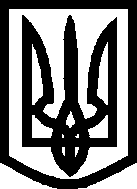 УКРАЇНАВИКОНАВЧИЙ КОМІТЕТ МЕЛІТОПОЛЬСЬКОЇ МІСЬКОЇ РАДИЗапорізької областіР О З П О Р Я Д Ж Е Н Н Яміського голови27.07.2020	                                                                                   № 202-рПро внесення змін до розпорядження міського голови від 28.04.2020 № 137-р   Керуючись ст.42 Закону України „Про місцеве самоврядування в Україні”, відповідно до законів України „Про адміністративні послуги”, „Про регулювання містобудівної діяльності” (зі змінами), постанов Кабінету Міністрів України від 30.01.2013 № 44 „Про затвердження вимог до підготовки технологічної картки адміністративної послуги”, від 13.04.2011 № 461 „Питання прийняття в експлуатацію закінчених будівництвом об'єктів” (зі змінами), від 13.04.2011                     № 466 „Деякі питання виконання підготовчих і будівельних робіт” (зі змінами), згідно з наказом Міністерства регіонального розвитку, будівництва та житлово-комунального господарства України „Про затвердження Порядку проведення технічного обстеження і прийняття в експлуатацію індивідуальних (садибних) житлових будинків, садових, дачних будинків, господарських (присадибних) будівель і споруд, будівель і споруд сільськогосподарського призначення, що за класом наслідків (відповідальності) належать до об’єктів з незначними наслідками (СС1), збудовані на земельній ділянці відповідного цільового призначення без дозвільного документа на виконання будівельних робіт” від 03.07.2018 № 158 (зі змінами) та на підставі листа Центру надання адміністративних послуг м. Мелітополя від 02.07.2020 №700/18-09/2 „Про внесення змін до інформаційних карток”    ЗОБОВ'ЯЗУЮ:1. Внести зміни до розпорядження міського голови від 28.04.2020 № 137-р „Про затвердження інформаційних та технологічних карток адміністративних послуг, які надаються відділом державного архітектурно-будівельного контролю виконавчого комітету Мелітопольської міської ради Запорізької області через Центр надання адміністративних послуг м. Мелітополя у новій редакції та втрату чинності розпорядження міського голови від 04.01.2018 № 2-р (зі змінами)”, а саме: у додатку  електронну пошту Центру надання адміністративних послуг м. Мелітополя  «mltcnap@gmail.com» замінити на «admcentr@mlt.gov.ua» у наступних  інформаційних картках адміністративних послуг:1) “Реєстрація повідомлення про початок виконання підготовчих робіт / про зміну даних у повідомленні про початок виконання підготовчих робіт”;2) “Реєстрація повідомлення про початок виконання будівельних робіт щодо об’єктів, будівництво яких здійснюється на підставі будівельного паспорта/про зміну даних у повідомленні про початок виконання будівельних робіт щодо об’єктів, будівництво яких здійснюється на підставі будівельного паспорта”;3) “Реєстрація повідомлення про початок виконання будівельних робіт щодо об’єктів, що за класом наслідків (відповідальності) належать до об’єктів з незначними наслідками (СС1) / про зміну даних у повідомленні про початок виконання будівельних робіт щодо об’єктів, що за класом наслідків (відповідальності) належать до об’єктів з незначними наслідками (СС1)”;4) “Реєстрація повідомлення про зміну даних у зареєстрованій декларації про початок виконання підготовчих/будівельних робіт”;5) “Видача дозволу на виконання будівельних робіт”;6) “Реєстрація декларації про готовність до експлуатації об’єкта, будівництво якого здійснено на підставі будівельного паспорту”;7) “Реєстрація декларації про готовність до експлуатації об’єкта, що за класом наслідків (відповідальності) належить до об’єктів з незначними наслідками (СС1)”;8) “Реєстрація декларації  про готовність до експлуатації самочинно збудованого об’єкта, на яке визнано право власності за рішенням суду”;9) “Видача сертифіката про відповідність закінченого будівництвом об’єкта проектній документації, який підтверджує його готовність до експлуатації”;10) “Реєстрація декларації про готовність об’єкта до експлуатації, збудованого без дозвільного документа на виконання будівельних робіт”.2. Контроль за виконанням цього розпорядження покласти на заступника міського голови з питань діяльності виконавчих органів ради  Щербакова О.Секретар Мелітопольської міської ради                                                     Роман РОМАНОВДодаток     до розпорядження міського голови від 27.07.2020 № 202-рінформаційнА картка адміністративної послугиРеєстрація повідомлення про початок виконання підготовчих робіт / про зміну даних у повідомленні про початок виконання підготовчих робіт (назва адміністративної послуги)Відділ державного архітектурно-будівельного контролювиконавчого комітету Мелітопольської міської ради Запорізької області(найменування суб’єкта надання адміністративної послуги)3                 Продовження додатка інформаційнА картка адміністративної послугиРеєстрація повідомлення про початок виконання будівельних робіт щодо об’єктів, будівництво яких здійснюється на підставі будівельного паспорта/про зміну даних у повідомленні про початок виконання будівельних робіт щодо об’єктів, будівництво яких здійснюється на підставі будівельного паспорта(назва адміністративної послуги)Відділ державного архітектурно-будівельного контролювиконавчого комітету Мелітопольської міської ради Запорізької області(найменування суб’єкта надання адміністративної послуги)         5                                                            Продовження додатка інформаційнА картка адміністративної послугиРеєстрація повідомлення про початок виконання будівельних робіт щодо об’єктів, що за класом наслідків (відповідальності) належать до об’єктів з незначними наслідками (СС1) / про зміну даних у повідомленні про початок виконання будівельних робіт щодо об’єктів, що за класом наслідків (відповідальності) належать до об’єктів з незначними наслідками (СС1)(назва адміністративної послуги)Відділ державного архітектурно-будівельного контролювиконавчого комітету Мелітопольської міської ради Запорізької області(найменування суб’єкта надання адміністративної послуги)    7 	      Продовження додатка інформаційнА картка адміністративної послугиРеєстрація повідомлення про зміну даних у зареєстрованій декларації про початок виконання підготовчих/будівельних робіт(назва адміністративної послуги)Відділ державного архітектурно-будівельного контролювиконавчого комітету Мелітопольської міської ради Запорізької області(найменування суб’єкта надання адміністративної послуги)                                                                       9                                                                  Продовження додаткаінформаційнА картка адміністративної послугиВидача дозволу на виконання будівельних робіт(назва адміністративної послуги)Відділ державного архітектурно-будівельного контролювиконавчого комітету Мелітопольської міської ради Запорізької області(найменування суб’єкта надання адміністративної послуги)   12                                                             Продовження додатка інформаційнА картка адміністративної послугиРеєстрація декларації про готовність до експлуатації об'єкта,   будівництво якого здійснено на підставі будівельного паспорта(назва адміністративної послуги)Відділ державного архітектурно-будівельного контролювиконавчого комітету Мелітопольської міської ради Запорізької області(найменування суб’єкта надання адміністративної послуги)14                                                          Продовження додатка інформаційнА картка адміністративної послугиРеєстрація декларації про готовність до експлуатації об’єкта, що за класом наслідків (відповідальності) належить до об’єктів з незначними наслідками (СС1)(назва адміністративної послуги)Відділ державного архітектурно-будівельного контролювиконавчого комітету Мелітопольської міської ради Запорізької області(найменування суб’єкта надання адміністративної послуги)16                                                        Продовження додатка інформаційнА картка адміністративної послугиРеєстрація декларації  про готовність до експлуатації самочинно збудованого об’єкта, на яке визнано право власності за рішенням суду(назва адміністративної послуги)Відділ державного архітектурно-будівельного контролювиконавчого комітету Мелітопольської міської ради Запорізької області(найменування суб’єкта надання адміністративної послуги)     18                                                        Продовження додатка інформаційнА картка адміністративної послугиВидача сертифіката про відповідність закінченого будівництвом об’єкта проектній документації, який підтверджує його готовність до експлуатації(назва адміністративної послуги)Відділ державного архітектурно-будівельного контролювиконавчого комітету Мелітопольської міської ради Запорізької області(найменування суб’єкта надання адміністративної послуги)    20                                                         Продовження додатка інформаційнА картка адміністративної послугиРеєстрація декларації про готовність об’єкта до експлуатації, збудованого без дозвільного документа на виконання будівельних робіт(назва адміністративної послуги)Відділ державного архітектурно-будівельного контролювиконавчого комітету Мелітопольської міської ради Запорізької області(найменування суб’єкта надання адміністративної послуги)Начальник відділу державногоархітектурно-будівельного контролю                                                                            Олександр КОРОТКОВІнформація про суб’єкта надання адміністративної послугиІнформація про суб’єкта надання адміністративної послугиІнформація про суб’єкта надання адміністративної послугиІнформація про суб’єкта надання адміністративної послугиІнформація про суб’єкта надання адміністративної послугиНайменування центру надання адміністративної послуги, в якому здійснюється обслуговування суб’єкта зверненняНайменування центру надання адміністративної послуги, в якому здійснюється обслуговування суб’єкта зверненняЦентр надання адміністративних послуг м. Мелітополя   Центр надання адміністративних послуг м. Мелітополя   Центр надання адміністративних послуг м. Мелітополя   1.Місцезнаходження центру надання адміністративної послугиУкраїна, 72312, Запорізька обл., м. Мелітополь, вул. Чернишевського, 26.Україна, 72312, Запорізька обл., м. Мелітополь, вул. Чернишевського, 26.Україна, 72312, Запорізька обл., м. Мелітополь, вул. Чернишевського, 26.2.Інформація щодо режиму роботи центру надання адміністративної послугиЩоденно, крім суботи та неділі, без обідньої перерви:   понеділок, середа – 08.00 – 17.00   прийом громадян – 08.00 – 15.00      вівторок, четвер – 08.00 – 20.00  прийом громадян – 08.00 – 20.00     п’ятниця – 08.00 – 15.45  прийом громадян – 08.00 – 15.00 Щоденно, крім суботи та неділі, без обідньої перерви:   понеділок, середа – 08.00 – 17.00   прийом громадян – 08.00 – 15.00      вівторок, четвер – 08.00 – 20.00  прийом громадян – 08.00 – 20.00     п’ятниця – 08.00 – 15.45  прийом громадян – 08.00 – 15.00 Щоденно, крім суботи та неділі, без обідньої перерви:   понеділок, середа – 08.00 – 17.00   прийом громадян – 08.00 – 15.00      вівторок, четвер – 08.00 – 20.00  прийом громадян – 08.00 – 20.00     п’ятниця – 08.00 – 15.45  прийом громадян – 08.00 – 15.00 3.Телефон/факс (довідки), адреса електронної пошти та веб-сайту центру надання адміністративної послугиТелефони: начальника центру: 42-42-12;                   адміністраторів центру: 44-45-44; 44-06-36;E-mail: admcentr@mlt.gov.ua;http://www.mlt.gov.ua, cnap.mlt.gov.ua   Телефони: начальника центру: 42-42-12;                   адміністраторів центру: 44-45-44; 44-06-36;E-mail: admcentr@mlt.gov.ua;http://www.mlt.gov.ua, cnap.mlt.gov.ua   Телефони: начальника центру: 42-42-12;                   адміністраторів центру: 44-45-44; 44-06-36;E-mail: admcentr@mlt.gov.ua;http://www.mlt.gov.ua, cnap.mlt.gov.ua   Нормативні акти, якими регламентується надання адміністративної послугиНормативні акти, якими регламентується надання адміністративної послугиНормативні акти, якими регламентується надання адміністративної послугиНормативні акти, якими регламентується надання адміністративної послугиНормативні акти, якими регламентується надання адміністративної послуги4.Закони УкраїниСт. 35 Закону України “Про регулювання містобудівної діяльності”   Ст. 35 Закону України “Про регулювання містобудівної діяльності”   Ст. 35 Закону України “Про регулювання містобудівної діяльності”   5.Акти Кабінету Міністрів УкраїниПостанова Кабінету Міністрів України від 13.04.2011 № 466 “Деякі питання виконання підготовчих і будівельних робіт”   Постанова Кабінету Міністрів України від 13.04.2011 № 466 “Деякі питання виконання підготовчих і будівельних робіт”   Постанова Кабінету Міністрів України від 13.04.2011 № 466 “Деякі питання виконання підготовчих і будівельних робіт”   6.Акти центральних органів виконавчої влади–––7.Акти місцевих органів виконавчої влади–––Умови отримання адміністративної послугиУмови отримання адміністративної послугиУмови отримання адміністративної послугиУмови отримання адміністративної послугиУмови отримання адміністративної послуги8.Підстава для одержання адміністративної послугиПодання для реєстрації повідомлення про початок виконання підготовчих робіт / про зміну даних у повідомленні про початок виконання підготовчих робіт.Подання для реєстрації повідомлення про початок виконання підготовчих робіт / про зміну даних у повідомленні про початок виконання підготовчих робіт.Подання для реєстрації повідомлення про початок виконання підготовчих робіт / про зміну даних у повідомленні про початок виконання підготовчих робіт.9.Вичерпний перелік документів, необхідних для отримання адміністративної послуги, а також вимоги до нихДва примірника повідомлення про початок виконання підготовчих робіт / про зміну даних у повідомленні про початок виконання підготовчих робіт згідно з додатком 1 постанови Кабінету Міністрів України від 13.04.2011 № 466 “Деякі питання виконання підготовчих і будівельних робіт”   Два примірника повідомлення про початок виконання підготовчих робіт / про зміну даних у повідомленні про початок виконання підготовчих робіт згідно з додатком 1 постанови Кабінету Міністрів України від 13.04.2011 № 466 “Деякі питання виконання підготовчих і будівельних робіт”   Два примірника повідомлення про початок виконання підготовчих робіт / про зміну даних у повідомленні про початок виконання підготовчих робіт згідно з додатком 1 постанови Кабінету Міністрів України від 13.04.2011 № 466 “Деякі питання виконання підготовчих і будівельних робіт”   10.Порядок та спосіб подання документів, необхідних для отримання адміністративної послуги1. Особисто (при собі мати паспорт);2. Уповноваженою особою (при собі мати відповідні документи);3. Поштою рекомендованим листом з описом вкладення  1. Особисто (при собі мати паспорт);2. Уповноваженою особою (при собі мати відповідні документи);3. Поштою рекомендованим листом з описом вкладення  1. Особисто (при собі мати паспорт);2. Уповноваженою особою (при собі мати відповідні документи);3. Поштою рекомендованим листом з описом вкладення  11.Платність (безоплатність) надання адміністративної послугиБезкоштовно Безкоштовно Безкоштовно 11.1Нормативно-правові акти, на підставі яких стягується плата–––11.2Розмір та порядок внесення плати (адміністративного збору) за адміністративну послугу–––2Продовження додатка2Продовження додатка2Продовження додатка11.3Розрахунковий рахунок для внесення плати–––12.Строк надання адміністративної послугиПротягом 5 (п’яти) робочих днів з дня надходження повідомлення про початок виконання підготовчих робіт / про зміну даних у повідомленні про початок виконання підготовчих робіт  Протягом 5 (п’яти) робочих днів з дня надходження повідомлення про початок виконання підготовчих робіт / про зміну даних у повідомленні про початок виконання підготовчих робіт  Протягом 5 (п’яти) робочих днів з дня надходження повідомлення про початок виконання підготовчих робіт / про зміну даних у повідомленні про початок виконання підготовчих робіт  13.Перелік підстав для відмови у наданні адміністративної послуги1. Невідповідність поданих документів вимогам законодавства;2. Виявлення недостовірних даних, наведених у надісланому повідомленні (необхідної інформації для внесення до реєстру, тощо)   1. Невідповідність поданих документів вимогам законодавства;2. Виявлення недостовірних даних, наведених у надісланому повідомленні (необхідної інформації для внесення до реєстру, тощо)   1. Невідповідність поданих документів вимогам законодавства;2. Виявлення недостовірних даних, наведених у надісланому повідомленні (необхідної інформації для внесення до реєстру, тощо)   14.Результат надання адміністративної послугиВидається замовнику (уповноваженій ним особі) зареєстроване повідомлення про початок виконання підготовчих робіт / про зміну даних у повідомленні про початок виконання підготовчих робіт, в одному примірнику, яке має зберігатися протягом всього періоду і діє до моменту отримання права на виконання будівельних робіт, а саме: до отримання повідомлення про початок виконання будівельних робіт або дозволу на виконання будівельних робіт   Видається замовнику (уповноваженій ним особі) зареєстроване повідомлення про початок виконання підготовчих робіт / про зміну даних у повідомленні про початок виконання підготовчих робіт, в одному примірнику, яке має зберігатися протягом всього періоду і діє до моменту отримання права на виконання будівельних робіт, а саме: до отримання повідомлення про початок виконання будівельних робіт або дозволу на виконання будівельних робіт   Видається замовнику (уповноваженій ним особі) зареєстроване повідомлення про початок виконання підготовчих робіт / про зміну даних у повідомленні про початок виконання підготовчих робіт, в одному примірнику, яке має зберігатися протягом всього періоду і діє до моменту отримання права на виконання будівельних робіт, а саме: до отримання повідомлення про початок виконання будівельних робіт або дозволу на виконання будівельних робіт   15.Способи отримання відповіді (результату)1. Через центр надання адміністративних послуг:1) особисто (при собі мати паспорт);2) уповноваженою особою (при собі мати відповідні документи);3) поштою рекомендованим листом з повідомленням.2. Інформація розміщується на офіційному веб-сайті у єдиному реєстрі документів, що дають право на виконання підготовчих та будівельних робіт і засвідчують прийняття в експлуатацію закінчених будівництвом об’єктів, відомостей про повернення на доопрацювання, відмову у видачі, скасування та анулювання зазначених документів   1. Через центр надання адміністративних послуг:1) особисто (при собі мати паспорт);2) уповноваженою особою (при собі мати відповідні документи);3) поштою рекомендованим листом з повідомленням.2. Інформація розміщується на офіційному веб-сайті у єдиному реєстрі документів, що дають право на виконання підготовчих та будівельних робіт і засвідчують прийняття в експлуатацію закінчених будівництвом об’єктів, відомостей про повернення на доопрацювання, відмову у видачі, скасування та анулювання зазначених документів   1. Через центр надання адміністративних послуг:1) особисто (при собі мати паспорт);2) уповноваженою особою (при собі мати відповідні документи);3) поштою рекомендованим листом з повідомленням.2. Інформація розміщується на офіційному веб-сайті у єдиному реєстрі документів, що дають право на виконання підготовчих та будівельних робіт і засвідчують прийняття в експлуатацію закінчених будівництвом об’єктів, відомостей про повернення на доопрацювання, відмову у видачі, скасування та анулювання зазначених документів   Інформація про суб’єкта надання адміністративної послугиІнформація про суб’єкта надання адміністративної послугиІнформація про суб’єкта надання адміністративної послугиІнформація про суб’єкта надання адміністративної послугиІнформація про суб’єкта надання адміністративної послугиНайменування центру надання адміністративної послуги, в якому здійснюється обслуговування суб’єкта зверненняНайменування центру надання адміністративної послуги, в якому здійснюється обслуговування суб’єкта зверненняЦентр надання адміністративних послуг м. Мелітополя.Центр надання адміністративних послуг м. Мелітополя.Центр надання адміністративних послуг м. Мелітополя.1.Місцезнаходження центру надання адміністративної послугиУкраїна, 72312, Запорізька обл., м. Мелітополь, вул. Чернишевського, 26    Україна, 72312, Запорізька обл., м. Мелітополь, вул. Чернишевського, 26    Україна, 72312, Запорізька обл., м. Мелітополь, вул. Чернишевського, 26    2.Інформація щодо режиму роботи центру надання адміністративної послугиЩоденно, крім суботи та неділі, без обідньої перерви:   понеділок, середа – 08.00 – 17.00   прийом громадян – 08.00 – 15.00   вівторок, четвер – 08.00 – 20.00   прийом громадян – 08.00 – 20.00   п’ятниця – 08.00 – 15.45   прийом громадян – 08.00 – 15.00   Щоденно, крім суботи та неділі, без обідньої перерви:   понеділок, середа – 08.00 – 17.00   прийом громадян – 08.00 – 15.00   вівторок, четвер – 08.00 – 20.00   прийом громадян – 08.00 – 20.00   п’ятниця – 08.00 – 15.45   прийом громадян – 08.00 – 15.00   Щоденно, крім суботи та неділі, без обідньої перерви:   понеділок, середа – 08.00 – 17.00   прийом громадян – 08.00 – 15.00   вівторок, четвер – 08.00 – 20.00   прийом громадян – 08.00 – 20.00   п’ятниця – 08.00 – 15.45   прийом громадян – 08.00 – 15.00   3.Телефон/факс (довідки), адреса електронної пошти та веб-сайту центру надання адміністративної послугиТелефони: начальника центру: 42-42-12;                   адміністраторів центру: 44-45-44; 44-06-36;E-mail: admcentr@mlt.gov.ua;http://www.mlt.gov.ua, cnap.mlt.gov.ua   Телефони: начальника центру: 42-42-12;                   адміністраторів центру: 44-45-44; 44-06-36;E-mail: admcentr@mlt.gov.ua;http://www.mlt.gov.ua, cnap.mlt.gov.ua   Телефони: начальника центру: 42-42-12;                   адміністраторів центру: 44-45-44; 44-06-36;E-mail: admcentr@mlt.gov.ua;http://www.mlt.gov.ua, cnap.mlt.gov.ua   Нормативні акти, якими регламентується надання адміністративної послугиНормативні акти, якими регламентується надання адміністративної послугиНормативні акти, якими регламентується надання адміністративної послугиНормативні акти, якими регламентується надання адміністративної послугиНормативні акти, якими регламентується надання адміністративної послуги4.Закони Українист. 36 Закону України “Про регулювання містобудівної діяльності”    ст. 36 Закону України “Про регулювання містобудівної діяльності”    ст. 36 Закону України “Про регулювання містобудівної діяльності”    5.Акти Кабінету Міністрів Українипостанова Кабінету Міністрів України від 13.04.2011 № 466 “Деякі питання виконання підготовчих і будівельних робіт”    постанова Кабінету Міністрів України від 13.04.2011 № 466 “Деякі питання виконання підготовчих і будівельних робіт”    постанова Кабінету Міністрів України від 13.04.2011 № 466 “Деякі питання виконання підготовчих і будівельних робіт”    6.Акти центральних органів виконавчої влади–––7.Акти місцевих органів виконавчої влади–––Умови отримання адміністративної послугиУмови отримання адміністративної послугиУмови отримання адміністративної послугиУмови отримання адміністративної послугиУмови отримання адміністративної послуги8.Підстава для одержання адміністративної послугиПодання для реєстрації повідомлення про початок виконання будівельних робіт щодо об’єктів, будівництво яких здійснюється на підставі будівельного паспорта/про зміну даних у повідомленні про початок виконання будівельних робіт щодо об’єктів, будівництво яких здійснюється на підставі будівельного паспорта   Подання для реєстрації повідомлення про початок виконання будівельних робіт щодо об’єктів, будівництво яких здійснюється на підставі будівельного паспорта/про зміну даних у повідомленні про початок виконання будівельних робіт щодо об’єктів, будівництво яких здійснюється на підставі будівельного паспорта   Подання для реєстрації повідомлення про початок виконання будівельних робіт щодо об’єктів, будівництво яких здійснюється на підставі будівельного паспорта/про зміну даних у повідомленні про початок виконання будівельних робіт щодо об’єктів, будівництво яких здійснюється на підставі будівельного паспорта   9.Вичерпний перелік документів, необхідних для отримання адміністративної послуги, а також вимоги до нихДва примірника повідомлення про початок виконання будівельних робіт щодо об’єктів, будівництво яких здійснюється на підставі будівельного паспорта/про зміну даних у повідомленні про початок виконання будівельних робіт щодо об’єктів, будівництво яких здійснюється на підставі будівельного паспорта згідно з додатком 2 постанови Кабінету Міністрів України від 13.04.2011 № 466 “Деякі питання виконання підготовчих і будівельних робіт”     Два примірника повідомлення про початок виконання будівельних робіт щодо об’єктів, будівництво яких здійснюється на підставі будівельного паспорта/про зміну даних у повідомленні про початок виконання будівельних робіт щодо об’єктів, будівництво яких здійснюється на підставі будівельного паспорта згідно з додатком 2 постанови Кабінету Міністрів України від 13.04.2011 № 466 “Деякі питання виконання підготовчих і будівельних робіт”     Два примірника повідомлення про початок виконання будівельних робіт щодо об’єктів, будівництво яких здійснюється на підставі будівельного паспорта/про зміну даних у повідомленні про початок виконання будівельних робіт щодо об’єктів, будівництво яких здійснюється на підставі будівельного паспорта згідно з додатком 2 постанови Кабінету Міністрів України від 13.04.2011 № 466 “Деякі питання виконання підготовчих і будівельних робіт”     10.Порядок та спосіб подання документів, необхідних для отримання адміністративної послуги1. Особисто (при собі мати паспорт);2.  Уповноваженою особою (при собі мати відповідні документи);3.  Поштою рекомендованим листом з описом вкладення 1. Особисто (при собі мати паспорт);2.  Уповноваженою особою (при собі мати відповідні документи);3.  Поштою рекомендованим листом з описом вкладення 1. Особисто (при собі мати паспорт);2.  Уповноваженою особою (при собі мати відповідні документи);3.  Поштою рекомендованим листом з описом вкладення 11.Платність (безоплатність) надання адміністративної послугиБезкоштовно  Безкоштовно  Безкоштовно  11.1Нормативно-правові акти, на підставі яких стягується плата–––4                                                                Продовження додатка11.2Розмір та порядок внесення плати (адміністративного збору) за адміністративну послугу–––11.3Розрахунковий рахунок для внесення плати–––12.Строк надання адміністративної послугиПротягом 5 (п’яти) робочих днів з дня надходження повідомлення про початок виконання будівельних робіт щодо об’єктів, будівництво яких здійснюється на підставі будівельного паспорта/про зміну даних у повідомленні про початок виконання будівельних робіт щодо об’єктів, будівництво яких здійснюється на підставі будівельного паспорта   Протягом 5 (п’яти) робочих днів з дня надходження повідомлення про початок виконання будівельних робіт щодо об’єктів, будівництво яких здійснюється на підставі будівельного паспорта/про зміну даних у повідомленні про початок виконання будівельних робіт щодо об’єктів, будівництво яких здійснюється на підставі будівельного паспорта   Протягом 5 (п’яти) робочих днів з дня надходження повідомлення про початок виконання будівельних робіт щодо об’єктів, будівництво яких здійснюється на підставі будівельного паспорта/про зміну даних у повідомленні про початок виконання будівельних робіт щодо об’єктів, будівництво яких здійснюється на підставі будівельного паспорта   13.Перелік підстав для відмови у наданні адміністративної послуги1. Невідповідність поданих документів вимогам законодавства;2.  Виявлення недостовірних даних, наведених у надісланому повідомленні (необхідної інформації для внесення до реєстру, тощо)    1. Невідповідність поданих документів вимогам законодавства;2.  Виявлення недостовірних даних, наведених у надісланому повідомленні (необхідної інформації для внесення до реєстру, тощо)    1. Невідповідність поданих документів вимогам законодавства;2.  Виявлення недостовірних даних, наведених у надісланому повідомленні (необхідної інформації для внесення до реєстру, тощо)    14.Результат надання адміністративної послугиВидається замовнику (уповноваженій ним особі) зареєстроване повідомлення про початок виконання будівельних робіт щодо об’єктів, будівництво яких здійснюється на підставі будівельного паспорта/про зміну даних у повідомленні про початок виконання будівельних робіт щодо об’єктів, будівництво яких здійснюється на підставі будівельного паспорта, в одному примірнику, який має зберігатися протягом всього періоду будівельних робіт і є чинним до завершення будівництва   Видається замовнику (уповноваженій ним особі) зареєстроване повідомлення про початок виконання будівельних робіт щодо об’єктів, будівництво яких здійснюється на підставі будівельного паспорта/про зміну даних у повідомленні про початок виконання будівельних робіт щодо об’єктів, будівництво яких здійснюється на підставі будівельного паспорта, в одному примірнику, який має зберігатися протягом всього періоду будівельних робіт і є чинним до завершення будівництва   Видається замовнику (уповноваженій ним особі) зареєстроване повідомлення про початок виконання будівельних робіт щодо об’єктів, будівництво яких здійснюється на підставі будівельного паспорта/про зміну даних у повідомленні про початок виконання будівельних робіт щодо об’єктів, будівництво яких здійснюється на підставі будівельного паспорта, в одному примірнику, який має зберігатися протягом всього періоду будівельних робіт і є чинним до завершення будівництва   15.Способи отримання відповіді (результату)1. Через центр надання адміністративних послуг:1)  особисто (при собі мати паспорт);2) уповноваженою особою (при собі мати відповідні документи); 3)  поштою рекомендованим листом з повідомленням.2. Інформація розміщується на офіційному веб-сайті у єдиному реєстрі документів, що дають право на виконання підготовчих та будівельних робіт і засвідчують прийняття в експлуатацію закінчених будівництвом об’єктів, відомостей про повернення на доопрацювання, відмову у видачі, скасування та анулювання зазначених документів   1. Через центр надання адміністративних послуг:1)  особисто (при собі мати паспорт);2) уповноваженою особою (при собі мати відповідні документи); 3)  поштою рекомендованим листом з повідомленням.2. Інформація розміщується на офіційному веб-сайті у єдиному реєстрі документів, що дають право на виконання підготовчих та будівельних робіт і засвідчують прийняття в експлуатацію закінчених будівництвом об’єктів, відомостей про повернення на доопрацювання, відмову у видачі, скасування та анулювання зазначених документів   1. Через центр надання адміністративних послуг:1)  особисто (при собі мати паспорт);2) уповноваженою особою (при собі мати відповідні документи); 3)  поштою рекомендованим листом з повідомленням.2. Інформація розміщується на офіційному веб-сайті у єдиному реєстрі документів, що дають право на виконання підготовчих та будівельних робіт і засвідчують прийняття в експлуатацію закінчених будівництвом об’єктів, відомостей про повернення на доопрацювання, відмову у видачі, скасування та анулювання зазначених документів   Інформація про суб’єкта надання адміністративної послугиІнформація про суб’єкта надання адміністративної послугиІнформація про суб’єкта надання адміністративної послугиІнформація про суб’єкта надання адміністративної послугиІнформація про суб’єкта надання адміністративної послугиНайменування центру надання адміністративної послуги, в якому здійснюється обслуговування суб’єкта зверненняНайменування центру надання адміністративної послуги, в якому здійснюється обслуговування суб’єкта зверненняЦентр надання адміністративних послуг м. Мелітополя.Центр надання адміністративних послуг м. Мелітополя.Центр надання адміністративних послуг м. Мелітополя.1.Місцезнаходження центру надання адміністративної послугиУкраїна, 72312, Запорізька обл., м. Мелітополь, вул. Чернишевського, 26.Україна, 72312, Запорізька обл., м. Мелітополь, вул. Чернишевського, 26.Україна, 72312, Запорізька обл., м. Мелітополь, вул. Чернишевського, 26.2.Інформація щодо режиму роботи центру надання адміністративної послугиЩоденно, крім суботи та неділі, без обідньої перерви:   понеділок, середа – 08.00 – 17.00   прийом громадян – 08.00 – 15.00      вівторок, четвер – 08.00 – 20.00  прийом громадян – 08.00 – 20.00     п’ятниця – 08.00 – 15.45  прийом громадян – 08.00 – 15.00 Щоденно, крім суботи та неділі, без обідньої перерви:   понеділок, середа – 08.00 – 17.00   прийом громадян – 08.00 – 15.00      вівторок, четвер – 08.00 – 20.00  прийом громадян – 08.00 – 20.00     п’ятниця – 08.00 – 15.45  прийом громадян – 08.00 – 15.00 Щоденно, крім суботи та неділі, без обідньої перерви:   понеділок, середа – 08.00 – 17.00   прийом громадян – 08.00 – 15.00      вівторок, четвер – 08.00 – 20.00  прийом громадян – 08.00 – 20.00     п’ятниця – 08.00 – 15.45  прийом громадян – 08.00 – 15.00 3.Телефон/факс (довідки), адреса електронної пошти та веб-сайту центру надання адміністративної послугиТелефони: начальника центру: 42-42-12;                   адміністраторів центру: 44-45-44; 44-06-36;E-mail: admcentr@mlt.gov.ua;http://www.mlt.gov.ua, cnap.mlt.gov.ua.Телефони: начальника центру: 42-42-12;                   адміністраторів центру: 44-45-44; 44-06-36;E-mail: admcentr@mlt.gov.ua;http://www.mlt.gov.ua, cnap.mlt.gov.ua.Телефони: начальника центру: 42-42-12;                   адміністраторів центру: 44-45-44; 44-06-36;E-mail: admcentr@mlt.gov.ua;http://www.mlt.gov.ua, cnap.mlt.gov.ua.Нормативні акти, якими регламентується надання адміністративної послугиНормативні акти, якими регламентується надання адміністративної послугиНормативні акти, якими регламентується надання адміністративної послугиНормативні акти, якими регламентується надання адміністративної послугиНормативні акти, якими регламентується надання адміністративної послуги4.Закони УкраїниСт. 36 Закону України “Про регулювання містобудівної діяльності”.Ст. 36 Закону України “Про регулювання містобудівної діяльності”.Ст. 36 Закону України “Про регулювання містобудівної діяльності”.5.Акти Кабінету Міністрів УкраїниПостанова Кабінету Міністрів України від 13.04.2011 № 466 “Деякі питання виконання підготовчих і будівельних робіт”.Постанова Кабінету Міністрів України від 13.04.2011 № 466 “Деякі питання виконання підготовчих і будівельних робіт”.Постанова Кабінету Міністрів України від 13.04.2011 № 466 “Деякі питання виконання підготовчих і будівельних робіт”.6.Акти центральних органів виконавчої влади–––7.Акти місцевих органів виконавчої влади–––Умови отримання адміністративної послугиУмови отримання адміністративної послугиУмови отримання адміністративної послугиУмови отримання адміністративної послугиУмови отримання адміністративної послуги8.Підстава для одержання адміністративної послугиПодання для реєстрації повідомлення про початок виконання будівельних робіт щодо об’єктів, що за класом наслідків (відповідальності) належать до об’єктів з незначними наслідками (СС1) / про зміну даних у повідомленні про початок виконання будівельних робіт щодо об’єктів, що за класом наслідків (відповідальності) належать до об’єктів з незначними наслідками (СС1).Подання для реєстрації повідомлення про початок виконання будівельних робіт щодо об’єктів, що за класом наслідків (відповідальності) належать до об’єктів з незначними наслідками (СС1) / про зміну даних у повідомленні про початок виконання будівельних робіт щодо об’єктів, що за класом наслідків (відповідальності) належать до об’єктів з незначними наслідками (СС1).Подання для реєстрації повідомлення про початок виконання будівельних робіт щодо об’єктів, що за класом наслідків (відповідальності) належать до об’єктів з незначними наслідками (СС1) / про зміну даних у повідомленні про початок виконання будівельних робіт щодо об’єктів, що за класом наслідків (відповідальності) належать до об’єктів з незначними наслідками (СС1).9.Вичерпний перелік документів, необхідних для отримання адміністративної послуги, а також вимоги до нихДва примірника повідомлення про початок виконання будівельних робіт щодо об’єктів, що за класом наслідків (відповідальності) належать до об’єктів з незначними наслідками (СС1) / про зміну даних у повідомленні про початок виконання будівельних робіт щодо об’єктів, що за класом наслідків (відповідальності) належать до об’єктів з незначними наслідками (СС1) згідно з додатком 21 постанови Кабінету Міністрів України від 13.04.2011 № 466 “Деякі питання виконання підготовчих і будівельних робіт”.Два примірника повідомлення про початок виконання будівельних робіт щодо об’єктів, що за класом наслідків (відповідальності) належать до об’єктів з незначними наслідками (СС1) / про зміну даних у повідомленні про початок виконання будівельних робіт щодо об’єктів, що за класом наслідків (відповідальності) належать до об’єктів з незначними наслідками (СС1) згідно з додатком 21 постанови Кабінету Міністрів України від 13.04.2011 № 466 “Деякі питання виконання підготовчих і будівельних робіт”.Два примірника повідомлення про початок виконання будівельних робіт щодо об’єктів, що за класом наслідків (відповідальності) належать до об’єктів з незначними наслідками (СС1) / про зміну даних у повідомленні про початок виконання будівельних робіт щодо об’єктів, що за класом наслідків (відповідальності) належать до об’єктів з незначними наслідками (СС1) згідно з додатком 21 постанови Кабінету Міністрів України від 13.04.2011 № 466 “Деякі питання виконання підготовчих і будівельних робіт”.10.Порядок та спосіб подання документів, необхідних для отримання адміністративної послуги1. Особисто (при собі мати паспорт);2. Уповноваженою особою (при собі мати відповідні документи);3. Поштою рекомендованим листом з описом вкладення  1. Особисто (при собі мати паспорт);2. Уповноваженою особою (при собі мати відповідні документи);3. Поштою рекомендованим листом з описом вкладення  1. Особисто (при собі мати паспорт);2. Уповноваженою особою (при собі мати відповідні документи);3. Поштою рекомендованим листом з описом вкладення  11.Платність (безоплатність) надання адміністративної послугиБезкоштовно.Безкоштовно.Безкоштовно.6                                                                      Продовження додатка 11.1Нормативно-правові акти, на підставі яких стягується плата–––11.2Розмір та порядок внесення плати (адміністративного збору) за адміністративну послугу–––11.3Розрахунковий рахунок для внесення плати–––12.Строк надання адміністративної послугиПротягом 5 (п’яти) робочих днів з дня надходження повідомлення про початок виконання будівельних робіт щодо об’єктів, що за класом наслідків (відповідальності) належать до об’єктів з незначними наслідками (СС1) / про зміну даних у повідомленні про початок виконання будівельних робіт щодо об’єктів, що за класом наслідків (відповідальності) належать до об’єктів з незначними наслідками (СС1).Протягом 5 (п’яти) робочих днів з дня надходження повідомлення про початок виконання будівельних робіт щодо об’єктів, що за класом наслідків (відповідальності) належать до об’єктів з незначними наслідками (СС1) / про зміну даних у повідомленні про початок виконання будівельних робіт щодо об’єктів, що за класом наслідків (відповідальності) належать до об’єктів з незначними наслідками (СС1).Протягом 5 (п’яти) робочих днів з дня надходження повідомлення про початок виконання будівельних робіт щодо об’єктів, що за класом наслідків (відповідальності) належать до об’єктів з незначними наслідками (СС1) / про зміну даних у повідомленні про початок виконання будівельних робіт щодо об’єктів, що за класом наслідків (відповідальності) належать до об’єктів з незначними наслідками (СС1).13.Перелік підстав для відмови у наданні адміністративної послуги1. Невідповідність поданих документів вимогам законодавства;2. Виявлення недостовірних даних, наведених у надісланому повідомленні (необхідної інформації для внесення до реєстру, тощо)   1. Невідповідність поданих документів вимогам законодавства;2. Виявлення недостовірних даних, наведених у надісланому повідомленні (необхідної інформації для внесення до реєстру, тощо)   1. Невідповідність поданих документів вимогам законодавства;2. Виявлення недостовірних даних, наведених у надісланому повідомленні (необхідної інформації для внесення до реєстру, тощо)   14.Результат надання адміністративної послугиВидається замовнику (уповноваженій ним особі) зареєстроване повідомлення про початок виконання будівельних робіт щодо об’єктів, що за класом наслідків (відповідальності) належать до об’єктів з незначними наслідками (СС1) / про зміну даних у повідомленні про початок виконання будівельних робіт щодо об’єктів, що за класом наслідків (відповідальності) належать до об’єктів з незначними наслідками (СС1), в одному примірнику, який має зберігатися протягом всього періоду будівельних робіт і є чинним до завершення будівництва.Видається замовнику (уповноваженій ним особі) зареєстроване повідомлення про початок виконання будівельних робіт щодо об’єктів, що за класом наслідків (відповідальності) належать до об’єктів з незначними наслідками (СС1) / про зміну даних у повідомленні про початок виконання будівельних робіт щодо об’єктів, що за класом наслідків (відповідальності) належать до об’єктів з незначними наслідками (СС1), в одному примірнику, який має зберігатися протягом всього періоду будівельних робіт і є чинним до завершення будівництва.Видається замовнику (уповноваженій ним особі) зареєстроване повідомлення про початок виконання будівельних робіт щодо об’єктів, що за класом наслідків (відповідальності) належать до об’єктів з незначними наслідками (СС1) / про зміну даних у повідомленні про початок виконання будівельних робіт щодо об’єктів, що за класом наслідків (відповідальності) належать до об’єктів з незначними наслідками (СС1), в одному примірнику, який має зберігатися протягом всього періоду будівельних робіт і є чинним до завершення будівництва.15.Способи отримання відповіді (результату)1. Через центр надання адміністративних послуг:1) особисто (при собі мати паспорт);2) уповноваженою особою (при собі мати відповідні документи);3) поштою рекомендованим листом з повідомленням.2. Інформація розміщується на офіційному веб-сайті у єдиному реєстрі документів, що дають право на виконання підготовчих та будівельних робіт і засвідчують прийняття в експлуатацію закінчених будівництвом об’єктів, відомостей про повернення на доопрацювання, відмову у видачі, скасування та анулювання зазначених документів   1. Через центр надання адміністративних послуг:1) особисто (при собі мати паспорт);2) уповноваженою особою (при собі мати відповідні документи);3) поштою рекомендованим листом з повідомленням.2. Інформація розміщується на офіційному веб-сайті у єдиному реєстрі документів, що дають право на виконання підготовчих та будівельних робіт і засвідчують прийняття в експлуатацію закінчених будівництвом об’єктів, відомостей про повернення на доопрацювання, відмову у видачі, скасування та анулювання зазначених документів   1. Через центр надання адміністративних послуг:1) особисто (при собі мати паспорт);2) уповноваженою особою (при собі мати відповідні документи);3) поштою рекомендованим листом з повідомленням.2. Інформація розміщується на офіційному веб-сайті у єдиному реєстрі документів, що дають право на виконання підготовчих та будівельних робіт і засвідчують прийняття в експлуатацію закінчених будівництвом об’єктів, відомостей про повернення на доопрацювання, відмову у видачі, скасування та анулювання зазначених документів   Інформація про суб’єкта надання адміністративної послугиІнформація про суб’єкта надання адміністративної послугиІнформація про суб’єкта надання адміністративної послугиІнформація про суб’єкта надання адміністративної послугиІнформація про суб’єкта надання адміністративної послугиНайменування центру надання адміністративної послуги, в якому здійснюється обслуговування суб’єкта зверненняНайменування центру надання адміністративної послуги, в якому здійснюється обслуговування суб’єкта зверненняЦентр надання адміністративних послуг м. Мелітополя.Центр надання адміністративних послуг м. Мелітополя.Центр надання адміністративних послуг м. Мелітополя.1.Місцезнаходження центру надання адміністративної послугиУкраїна, 72312, Запорізька обл., м. Мелітополь, вул. Чернишевського, 26.Україна, 72312, Запорізька обл., м. Мелітополь, вул. Чернишевського, 26.Україна, 72312, Запорізька обл., м. Мелітополь, вул. Чернишевського, 26.2.Інформація щодо режиму роботи центру надання адміністративної послугиЩоденно, крім суботи та неділі, без обідньої перерви:   понеділок, середа – 08.00 – 17.00   прийом громадян – 08.00 – 15.00      вівторок, четвер – 08.00 – 20.00  прийом громадян – 08.00 – 20.00     п’ятниця – 08.00 – 15.45  прийом громадян – 08.00 – 15.00 Щоденно, крім суботи та неділі, без обідньої перерви:   понеділок, середа – 08.00 – 17.00   прийом громадян – 08.00 – 15.00      вівторок, четвер – 08.00 – 20.00  прийом громадян – 08.00 – 20.00     п’ятниця – 08.00 – 15.45  прийом громадян – 08.00 – 15.00 Щоденно, крім суботи та неділі, без обідньої перерви:   понеділок, середа – 08.00 – 17.00   прийом громадян – 08.00 – 15.00      вівторок, четвер – 08.00 – 20.00  прийом громадян – 08.00 – 20.00     п’ятниця – 08.00 – 15.45  прийом громадян – 08.00 – 15.00 3.Телефон/факс (довідки), адреса електронної пошти та веб-сайту центру надання адміністративної послугиТелефони: начальника центру: 42-42-12;                   адміністраторів центру: 44-45-44; 44-06-36;E-mail: admcentr@mlt.gov.ua;http://www.mlt.gov.ua, cnap.mlt.gov.ua.Телефони: начальника центру: 42-42-12;                   адміністраторів центру: 44-45-44; 44-06-36;E-mail: admcentr@mlt.gov.ua;http://www.mlt.gov.ua, cnap.mlt.gov.ua.Телефони: начальника центру: 42-42-12;                   адміністраторів центру: 44-45-44; 44-06-36;E-mail: admcentr@mlt.gov.ua;http://www.mlt.gov.ua, cnap.mlt.gov.ua.Нормативні акти, якими регламентується надання адміністративної послугиНормативні акти, якими регламентується надання адміністративної послугиНормативні акти, якими регламентується надання адміністративної послугиНормативні акти, якими регламентується надання адміністративної послугиНормативні акти, якими регламентується надання адміністративної послуги4.Закони УкраїниСт. ст. 35, 36 Закону України “Про регулювання містобудівної діяльності”.Ст. ст. 35, 36 Закону України “Про регулювання містобудівної діяльності”.Ст. ст. 35, 36 Закону України “Про регулювання містобудівної діяльності”.5.Акти Кабінету Міністрів УкраїниПостанова Кабінету Міністрів України від 13.04.2011 № 466 “Деякі питання виконання підготовчих і будівельних робіт”.Постанова Кабінету Міністрів України від 13.04.2011 № 466 “Деякі питання виконання підготовчих і будівельних робіт”.Постанова Кабінету Міністрів України від 13.04.2011 № 466 “Деякі питання виконання підготовчих і будівельних робіт”.6.Акти центральних органів виконавчої влади–––7.Акти місцевих органів виконавчої влади–––Умови отримання адміністративної послугиУмови отримання адміністративної послугиУмови отримання адміністративної послугиУмови отримання адміністративної послугиУмови отримання адміністративної послуги8.Підстава для одержання адміністративної послугиПодання для реєстрації повідомлення про зміну даних у зареєстрованій декларації про початок виконання підготовчих/будівельних робіт.Подання для реєстрації повідомлення про зміну даних у зареєстрованій декларації про початок виконання підготовчих/будівельних робіт.Подання для реєстрації повідомлення про зміну даних у зареєстрованій декларації про початок виконання підготовчих/будівельних робіт.9.Вичерпний перелік документів, необхідних для отримання адміністративної послуги, а також вимоги до нихДва примірника повідомлення про зміну даних у зареєстрованій декларації про початок виконання підготовчих/будівельних робіт згідно з додатком 31 (яке є невід’ємною частиною зареєстрованої декларації) постанови Кабінету Міністрів України від 13.04.2011        № 466 “Деякі питання виконання підготовчих і будівельних робіт”.Два примірника повідомлення про зміну даних у зареєстрованій декларації про початок виконання підготовчих/будівельних робіт згідно з додатком 31 (яке є невід’ємною частиною зареєстрованої декларації) постанови Кабінету Міністрів України від 13.04.2011        № 466 “Деякі питання виконання підготовчих і будівельних робіт”.Два примірника повідомлення про зміну даних у зареєстрованій декларації про початок виконання підготовчих/будівельних робіт згідно з додатком 31 (яке є невід’ємною частиною зареєстрованої декларації) постанови Кабінету Міністрів України від 13.04.2011        № 466 “Деякі питання виконання підготовчих і будівельних робіт”.10.Порядок та спосіб подання документів, необхідних для отримання адміністративної послуги1. Особисто (при собі мати паспорт);2. Уповноваженою особою (при собі мати відповідні документи);3. Поштою рекомендованим листом з описом вкладення  1. Особисто (при собі мати паспорт);2. Уповноваженою особою (при собі мати відповідні документи);3. Поштою рекомендованим листом з описом вкладення  1. Особисто (при собі мати паспорт);2. Уповноваженою особою (при собі мати відповідні документи);3. Поштою рекомендованим листом з описом вкладення  11.Платність (безоплатність) надання адміністративної послугиБезкоштовно.Безкоштовно.Безкоштовно.11.1Нормативно-правові акти, на підставі яких стягується плата–––11.2Розмір та порядок внесення плати (адміністративного збору) за адміністративну послугу–––11.3Розрахунковий рахунок для внесення плати–––      8                                                                  Продовження додатка 12.Строк надання адміністративної послугиПротягом 5 (п’яти) робочих днів з дня надходження повідомлення про зміну даних у зареєстрованій декларації про початок виконання підготовчих/будівельних робітПротягом 5 (п’яти) робочих днів з дня надходження повідомлення про зміну даних у зареєстрованій декларації про початок виконання підготовчих/будівельних робітПротягом 5 (п’яти) робочих днів з дня надходження повідомлення про зміну даних у зареєстрованій декларації про початок виконання підготовчих/будівельних робіт13.Перелік підстав для відмови у наданні адміністративної послуги1. Невідповідність поданих документів вимогам законодавства;2. Виявлення недостовірних даних, наведених у надісланому повідомленні (необхідної інформації для внесення до реєстру, тощо)   1. Невідповідність поданих документів вимогам законодавства;2. Виявлення недостовірних даних, наведених у надісланому повідомленні (необхідної інформації для внесення до реєстру, тощо)   1. Невідповідність поданих документів вимогам законодавства;2. Виявлення недостовірних даних, наведених у надісланому повідомленні (необхідної інформації для внесення до реєстру, тощо)   14.Результат надання адміністративної послугиВидається замовнику (уповноваженій ним особі) зареєстроване повідомлення про зміну даних у зареєстрованій декларації про початок виконання підготовчих/будівельних робіт, в одному примірнику, який має зберігатися протягом всього періоду будівельних робіт і є чинним до завершення будівництва.Видається замовнику (уповноваженій ним особі) зареєстроване повідомлення про зміну даних у зареєстрованій декларації про початок виконання підготовчих/будівельних робіт, в одному примірнику, який має зберігатися протягом всього періоду будівельних робіт і є чинним до завершення будівництва.Видається замовнику (уповноваженій ним особі) зареєстроване повідомлення про зміну даних у зареєстрованій декларації про початок виконання підготовчих/будівельних робіт, в одному примірнику, який має зберігатися протягом всього періоду будівельних робіт і є чинним до завершення будівництва.15.Способи отримання відповіді (результату)1. Через центр надання адміністративних послуг:1) особисто (при собі мати паспорт);2) уповноваженою особою (при собі мати відповідні документи);3) поштою рекомендованим листом з повідомленням.2. Інформація розміщується на офіційному веб-сайті у єдиному реєстрі документів, що дають право на виконання підготовчих та будівельних робіт і засвідчують прийняття в експлуатацію закінчених будівництвом об’єктів, відомостей про повернення на доопрацювання, відмову у видачі, скасування та анулювання зазначених документів   1. Через центр надання адміністративних послуг:1) особисто (при собі мати паспорт);2) уповноваженою особою (при собі мати відповідні документи);3) поштою рекомендованим листом з повідомленням.2. Інформація розміщується на офіційному веб-сайті у єдиному реєстрі документів, що дають право на виконання підготовчих та будівельних робіт і засвідчують прийняття в експлуатацію закінчених будівництвом об’єктів, відомостей про повернення на доопрацювання, відмову у видачі, скасування та анулювання зазначених документів   1. Через центр надання адміністративних послуг:1) особисто (при собі мати паспорт);2) уповноваженою особою (при собі мати відповідні документи);3) поштою рекомендованим листом з повідомленням.2. Інформація розміщується на офіційному веб-сайті у єдиному реєстрі документів, що дають право на виконання підготовчих та будівельних робіт і засвідчують прийняття в експлуатацію закінчених будівництвом об’єктів, відомостей про повернення на доопрацювання, відмову у видачі, скасування та анулювання зазначених документів   Інформація про суб’єкта надання адміністративної послугиІнформація про суб’єкта надання адміністративної послугиІнформація про суб’єкта надання адміністративної послугиНайменування центру надання адміністративної послуги, в якому здійснюється обслуговування суб’єкта зверненняНайменування центру надання адміністративної послуги, в якому здійснюється обслуговування суб’єкта зверненняЦентр надання адміністративних послуг м. Мелітополя.1.Місцезнаходження центру надання адміністративної послугиУкраїна, 72312, Запорізька обл., м. Мелітополь, вул. Чернишевського, 26.2.Інформація щодо режиму роботи центру надання адміністративної послугиЩоденно, крім суботи та неділі, без обідньої перерви:   понеділок, середа – 08.00 – 17.00   прийом громадян – 08.00 – 15.00      вівторок, четвер – 08.00 – 20.00  прийом громадян – 08.00 – 20.00     п’ятниця – 08.00 – 15.45  прийом громадян – 08.00 – 15.003.Телефон/факс (довідки), адреса електронної пошти та веб-сайту центру надання адміністративної послугиТелефони: начальника центру: 42-42-12;                   адміністраторів центру: 44-45-44; 44-06-36;E-mail: admcentr@mlt.gov.ua;http://www.mlt.gov.ua, cnap.mlt.gov.ua.Нормативні акти, якими регламентується надання адміністративної послугиНормативні акти, якими регламентується надання адміністративної послугиНормативні акти, якими регламентується надання адміністративної послуги4.Закони УкраїниСт. 37 Закону України “Про регулювання містобудівної діяльності”.5.Акти Кабінету Міністрів УкраїниПостанова Кабінету Міністрів України від 13.04.2011 № 466 “Деякі питання виконання підготовчих і будівельних робіт”.6.Акти центральних органів виконавчої влади–7.Акти місцевих органів виконавчої влади–Умови отримання адміністративної послугиУмови отримання адміністративної послугиУмови отримання адміністративної послуги8.Підстава для одержання адміністративної послугиПодання заяви про отримання дозволу на виконання будівельних робіт.9.Вичерпний перелік документів, необхідних для отримання адміністративної послуги, а також вимоги до нихЗаява про отримання дозволу на виконання будівельних робіт, згідно з додатком 10 постанови Кабінету Міністрів України від 13.04.2011 № 466 “Деякі питання виконання підготовчих і будівельних робіт” з відповідним пакетом документів до неї, а саме:1. Витяг (витяги) з Державного реєстру речових прав на нерухоме майно щодо наявного права власності або землекористування земельною ділянкою (земельними ділянками) (крім випадків, визначених пунктом 7 Порядку «Виконання підготовчих та будівельних робіт»).2. Витяг (витяги) з Державного реєстру речових прав на нерухоме майно щодо будівель і інженерних споруд, які реконструюються, піддаються капітальному ремонту чи реставрації.3. Нотаріально завірена згода власника (власників) будівлі (будівель), інженерної споруди на проведення будівельних робіт у разі здійснення не власником будівель і інженерних споруд їх реконструкції, реставрації, капітального ремонту.4. Частина проєктної документації у складі:для нового будівництва, капітального ремонту та реконструкції містобудівних умов та обмежень або листа уповноваженого органу містобудування та архітектури про те, що для проєктування даного об’єкта будівництва містобудівні умови та обмеження не надаються; технічних умов щодо теплопостачання або листа розробника проєкту про відсутність потреби; технічних умов щодо водопостачання та водовідведення або листа розробника проєкту про відсутність потреби; технічних умов щодо електропостачання або листа розробника проєкту про відсутність потреби; технічних умов щодо газопостачання або листа розробника проєкту про відсутність потреби; розрахунку класу наслідків (відповідальності) та категорії складності; генерального плану на топографічній основі масштабом 1:500 або 1:1000; плану трас зовнішніх інженерних мереж та комунікацій масштабом 1:2000; планів поверхів, фасадів масштабом 1:50, 1:100 або 1:200 (для будівель);для об’єктів реставрації реставраційного завдання; технічних умов щодо теплопостачання або листа розробника проєкту про відсутність потреби; технічних умов щодо водопостачання та водовідведення або листа розробника проєкту про відсутність потреби; технічних умов щодо електропостачання або листа розробника проекту про відсутність потреби;- технічних умов щодо газопостачання або листа розробника проекту про відсутність потреби; розрахунку класу наслідків (відповідальності) та категорії складності; ситуаційного плану розташування пам’ятки в планувальній структурі населеного пункту масштабом 1:2000, 1:5000 або 1:10000; генерального плану ділянки проєктування на топографічній основі масштабом 1:500 або 1:1000; схеми напрямків трас інженерних мереж на топографічній основі масштабом 1:2000 (у разі потреби); схеми вертикального планування масштабом 1:200 або 1:500 (у разі потреби); планів поверхів, фасадів масштабом 1:50, 1:100 або 1:200 (для будівель); витягу з протоколу засідання відповідної науково-методичної або консультативної ради про узгодження принципових рішень;5. Експертний звіт щодо розгляду проєктної документації.6. Фотокопія розпорядчого документа (рішення, розпорядження, наказ) замовника про затвердження проєктної документації, завірена замовником, або лист фізичної особи — замовника.7. Фотокопія договору підряду (генерального підряду) на виконання будівельних робіт, завірена замовником.8. Фотокопія розпорядчого документа (рішення, розпорядження, наказ) про призначення осіб, які здійснюють авторський нагляд, завірена замовником.9. Фотокопія договору підряду на здійснення технічного нагляду та/або фотокопія розпорядчого документа (рішення, розпорядження, наказ) замовника про призначення осіб, які здійснюють технічний нагляд, завірена замовником.10. Оцінка впливу на довкілля (у разі потреби).10.Порядок та спосіб подання документів, необхідних для отримання адміністративної послуги1. Особисто (при собі мати паспорт);2. Уповноваженою особою (при собі мати відповідні документи);3. Поштою рекомендованим листом з описом вкладення 10.1Порядок прийняття документів, необхідних для отримання адміністративної послугиПід час прийняття документів посадова особа адміністративного центру перевіряє повноту поданих документів згідно з переліком, зазначеним у чек-листі за формою згідно з додатком 91 (для об’єктів нового будівництва, капітального ремонту та реконструкції) або додатком 92 (для об’єктів реставрації) Порядку виконання підготовчих та будівельних робіт.У разі виявлення неповного пакета документів повертає замовнику (його уповноваженій особі) заяву з доданими до неї документами.Протягом робочого дня, посадова особа адміністративного центру забезпечує передачу заяви та доданих до неї документів, згідно з описом вкладення до відділу ДАБК.11.Платність (безоплатність) надання адміністративної послугиБезкоштовно.11.1Нормативно-правові акти, на підставі яких стягується плата–11.2Розмір та порядок внесення плати (адміністративного збору) за адміністративну послугу–11.3Розрахунковий рахунок для внесення плати–12.Строк надання адміністративної послугиПротягом 5 (п’яти) робочих днів з дня реєстрації заяви про отримання дозволу на виконання будівельних робіт.13.Перелік підстав для відмови у наданні адміністративної послуги1. Неподання документів, необхідних для прийняття рішення про видачу такого дозволу;2. Невідповідність цільового призначення земельної ділянки;3. Наявність у поданих документах порушень містобудівних умов та обмежень забудови земельної ділянки, зокрема дотримання вимог висотності (блакитна лінія), щільності населення, планувальні обмеження (охоронні зони пам’яток культурної спадщини, межі історичних ареалів, зони регулювання забудови, зони охоронюваного ландшафту, зони охорони археологічного культурного шару, в межах яких діє спеціальний режим їх використання, охоронні зони об’єктів природно-заповідного фонду, прибережні захисні смуги, зони санітарної охорони), дотримання охоронних зон об’єктів інженерно-транспортної інфраструктури та об’єктів підвищеної небезпеки (червоні та жовті лінії), а також зелених насаджень (зелена лінія).14.Результат надання адміністративної послугиВидається замовнику (уповноваженій ним особі) зареєстрований дозвіл на виконання будівельних робіт, в одному примірнику, який має зберігатися протягом всього періоду будівельних робіт і є чинним до завершення будівництва.15.Способи отримання відповіді (результату)1. Через центр надання адміністративних послуг:1) особисто (при собі мати паспорт);2) уповноваженою особою (при собі мати відповідні документи);3) поштою рекомендованим листом з повідомленням.2. Інформація розміщується на офіційному веб-сайті у єдиному реєстрі документів, що дають право на виконання підготовчих та будівельних робіт і засвідчують прийняття в експлуатацію закінчених будівництвом об’єктів, відомостей про повернення на доопрацювання, відмову у видачі, скасування та анулювання зазначених документів.Інформація про суб’єкта надання адміністративної послугиІнформація про суб’єкта надання адміністративної послугиІнформація про суб’єкта надання адміністративної послугиІнформація про суб’єкта надання адміністративної послугиІнформація про суб’єкта надання адміністративної послугиНайменування центру надання адміністративної послуги, в якому здійснюється обслуговування суб’єкта зверненняНайменування центру надання адміністративної послуги, в якому здійснюється обслуговування суб’єкта зверненняЦентр надання адміністративних послуг м. Мелітополя.Центр надання адміністративних послуг м. Мелітополя.Центр надання адміністративних послуг м. Мелітополя.1.Місцезнаходження центру надання адміністративної послугиУкраїна, 72312, Запорізька обл., м. Мелітополь, вул. Чернишевського, 26.Україна, 72312, Запорізька обл., м. Мелітополь, вул. Чернишевського, 26.Україна, 72312, Запорізька обл., м. Мелітополь, вул. Чернишевського, 26.2.Інформація щодо режиму роботи центру надання адміністративної послугиЩоденно, крім суботи та неділі, без обідньої перерви:   понеділок, середа – 08.00 – 17.00   прийом громадян – 08.00 – 15.00      вівторок, четвер – 08.00 – 20.00  прийом громадян – 08.00 – 20.00     п’ятниця – 08.00 – 15.45  прийом громадян – 08.00 – 15.00 Щоденно, крім суботи та неділі, без обідньої перерви:   понеділок, середа – 08.00 – 17.00   прийом громадян – 08.00 – 15.00      вівторок, четвер – 08.00 – 20.00  прийом громадян – 08.00 – 20.00     п’ятниця – 08.00 – 15.45  прийом громадян – 08.00 – 15.00 Щоденно, крім суботи та неділі, без обідньої перерви:   понеділок, середа – 08.00 – 17.00   прийом громадян – 08.00 – 15.00      вівторок, четвер – 08.00 – 20.00  прийом громадян – 08.00 – 20.00     п’ятниця – 08.00 – 15.45  прийом громадян – 08.00 – 15.00 3.Телефон/факс (довідки), адреса електронної пошти та веб-сайту центру надання адміністративної послугиТелефони: начальника центру: 42-42-12;                   адміністраторів центру: 44-45-44; 44-06-36;E-mail: admcentr@mlt.gov.ua;http://www.mlt.gov.ua, cnap.mlt.gov.ua.Телефони: начальника центру: 42-42-12;                   адміністраторів центру: 44-45-44; 44-06-36;E-mail: admcentr@mlt.gov.ua;http://www.mlt.gov.ua, cnap.mlt.gov.ua.Телефони: начальника центру: 42-42-12;                   адміністраторів центру: 44-45-44; 44-06-36;E-mail: admcentr@mlt.gov.ua;http://www.mlt.gov.ua, cnap.mlt.gov.ua.Нормативні акти, якими регламентується надання адміністративної послугиНормативні акти, якими регламентується надання адміністративної послугиНормативні акти, якими регламентується надання адміністративної послугиНормативні акти, якими регламентується надання адміністративної послугиНормативні акти, якими регламентується надання адміністративної послуги4.Закони УкраїниСт. 39 Закону України “Про регулювання містобудівної діяльності”.Ст. 39 Закону України “Про регулювання містобудівної діяльності”.Ст. 39 Закону України “Про регулювання містобудівної діяльності”.5.Акти Кабінету Міністрів УкраїниПостанова Кабінету Міністрів України від 13.04.2011 № 461 “Питання прийняття в експлуатацію закінчених будівництвом об'єктів”.Постанова Кабінету Міністрів України від 13.04.2011 № 461 “Питання прийняття в експлуатацію закінчених будівництвом об'єктів”.Постанова Кабінету Міністрів України від 13.04.2011 № 461 “Питання прийняття в експлуатацію закінчених будівництвом об'єктів”.6.Акти центральних органів виконавчої влади–––7.Акти місцевих органів виконавчої влади–––Умови отримання адміністративної послугиУмови отримання адміністративної послугиУмови отримання адміністративної послугиУмови отримання адміністративної послугиУмови отримання адміністративної послуги8.Підстава для одержання адміністративної послугиПодання для реєстрації декларації про готовність до експлуатації об'єкта, будівництво якого здійснено на підставі будівельного паспорта.Подання для реєстрації декларації про готовність до експлуатації об'єкта, будівництво якого здійснено на підставі будівельного паспорта.Подання для реєстрації декларації про готовність до експлуатації об'єкта, будівництво якого здійснено на підставі будівельного паспорта.9.Вичерпний перелік документів, необхідних для отримання адміністративної послуги, а також вимоги до нихДва примірника декларації про готовність до експлуатації об'єкта, будівництво якого здійснено на підставі будівельного паспорта згідно з додатком 2 постанови Кабінету Міністрів України від 13.04.2011 № 461 “Питання прийняття в експлуатацію закінчених будівництвом об’єктів”.Два примірника декларації про готовність до експлуатації об'єкта, будівництво якого здійснено на підставі будівельного паспорта згідно з додатком 2 постанови Кабінету Міністрів України від 13.04.2011 № 461 “Питання прийняття в експлуатацію закінчених будівництвом об’єктів”.Два примірника декларації про готовність до експлуатації об'єкта, будівництво якого здійснено на підставі будівельного паспорта згідно з додатком 2 постанови Кабінету Міністрів України від 13.04.2011 № 461 “Питання прийняття в експлуатацію закінчених будівництвом об’єктів”.10.Порядок та спосіб подання документів, необхідних для отримання адміністративної послуги1. Особисто (при собі мати паспорт);2. Уповноваженою особою (при собі мати відповідні документи);3. Поштою рекомендованим листом з описом вкладення  1. Особисто (при собі мати паспорт);2. Уповноваженою особою (при собі мати відповідні документи);3. Поштою рекомендованим листом з описом вкладення  1. Особисто (при собі мати паспорт);2. Уповноваженою особою (при собі мати відповідні документи);3. Поштою рекомендованим листом з описом вкладення  11.Платність (безоплатність) надання адміністративної послугиБезкоштовно.Безкоштовно.Безкоштовно.11.1Нормативно-правові акти, на підставі яких стягується плата–––11.2Розмір та порядок внесення плати (адміністративного збору) за адміністративну послугу–––11.3Розрахунковий рахунок для внесення плати–––          13                                                             Продовження додатка 12.Строк надання адміністративної послугиПротягом 10 (десяти) робочих днів з дня надходження декларації про готовність до експлуатації об'єкта, будівництво якого здійснено на підставі будівельного паспорта.Протягом 10 (десяти) робочих днів з дня надходження декларації про готовність до експлуатації об'єкта, будівництво якого здійснено на підставі будівельного паспорта.Протягом 10 (десяти) робочих днів з дня надходження декларації про готовність до експлуатації об'єкта, будівництво якого здійснено на підставі будівельного паспорта.13.Перелік підстав для відмови у наданні адміністративної послугиВиявлення неповноту даних та недостовірних відомостей у поданій декларації про готовність до експлуатації об'єкта, будівництво якого здійснено на підставі будівельного паспорта.Виявлення неповноту даних та недостовірних відомостей у поданій декларації про готовність до експлуатації об'єкта, будівництво якого здійснено на підставі будівельного паспорта.Виявлення неповноту даних та недостовірних відомостей у поданій декларації про готовність до експлуатації об'єкта, будівництво якого здійснено на підставі будівельного паспорта.14.Результат надання адміністративної послугиВидається замовнику (уповноваженій ним особі) зареєстрована декларація про готовність до експлуатації об'єкта, будівництво якого здійснено на підставі будівельного паспорта, в одному примірнику, яка має зберігатися протягом всього періоду експлуатації об’єкта.Видається замовнику (уповноваженій ним особі) зареєстрована декларація про готовність до експлуатації об'єкта, будівництво якого здійснено на підставі будівельного паспорта, в одному примірнику, яка має зберігатися протягом всього періоду експлуатації об’єкта.Видається замовнику (уповноваженій ним особі) зареєстрована декларація про готовність до експлуатації об'єкта, будівництво якого здійснено на підставі будівельного паспорта, в одному примірнику, яка має зберігатися протягом всього періоду експлуатації об’єкта.15.Способи отримання відповіді (результату)1. Через центр надання адміністративних послуг:1) особисто (при собі мати паспорт);2) уповноваженою особою (при собі мати відповідні документи);3) поштою рекомендованим листом з повідомленням.2. Інформація розміщується на офіційному веб-сайті у єдиному реєстрі документів, що дають право на виконання підготовчих та будівельних робіт і засвідчують прийняття в експлуатацію закінчених будівництвом об’єктів, відомостей про повернення на доопрацювання, відмову у видачі, скасування та анулювання зазначених документів.1. Через центр надання адміністративних послуг:1) особисто (при собі мати паспорт);2) уповноваженою особою (при собі мати відповідні документи);3) поштою рекомендованим листом з повідомленням.2. Інформація розміщується на офіційному веб-сайті у єдиному реєстрі документів, що дають право на виконання підготовчих та будівельних робіт і засвідчують прийняття в експлуатацію закінчених будівництвом об’єктів, відомостей про повернення на доопрацювання, відмову у видачі, скасування та анулювання зазначених документів.1. Через центр надання адміністративних послуг:1) особисто (при собі мати паспорт);2) уповноваженою особою (при собі мати відповідні документи);3) поштою рекомендованим листом з повідомленням.2. Інформація розміщується на офіційному веб-сайті у єдиному реєстрі документів, що дають право на виконання підготовчих та будівельних робіт і засвідчують прийняття в експлуатацію закінчених будівництвом об’єктів, відомостей про повернення на доопрацювання, відмову у видачі, скасування та анулювання зазначених документів.Інформація про суб’єкта надання адміністративної послугиІнформація про суб’єкта надання адміністративної послугиІнформація про суб’єкта надання адміністративної послугиІнформація про суб’єкта надання адміністративної послугиІнформація про суб’єкта надання адміністративної послугиНайменування центру надання адміністративної послуги, в якому здійснюється обслуговування суб’єкта зверненняНайменування центру надання адміністративної послуги, в якому здійснюється обслуговування суб’єкта зверненняЦентр надання адміністративних послуг м. Мелітополя.Центр надання адміністративних послуг м. Мелітополя.Центр надання адміністративних послуг м. Мелітополя.1.Місцезнаходження центру надання адміністративної послугиУкраїна, 72312, Запорізька обл., м. Мелітополь, вул. Чернишевського, 26.Україна, 72312, Запорізька обл., м. Мелітополь, вул. Чернишевського, 26.Україна, 72312, Запорізька обл., м. Мелітополь, вул. Чернишевського, 26.2.Інформація щодо режиму роботи центру надання адміністративної послугиЩоденно, крім суботи та неділі, без обідньої перерви:   понеділок, середа – 08.00 – 17.00   прийом громадян – 08.00 – 15.00      вівторок, четвер – 08.00 – 20.00  прийом громадян – 08.00 – 20.00     п’ятниця – 08.00 – 15.45  прийом громадян – 08.00 – 15.00 Щоденно, крім суботи та неділі, без обідньої перерви:   понеділок, середа – 08.00 – 17.00   прийом громадян – 08.00 – 15.00      вівторок, четвер – 08.00 – 20.00  прийом громадян – 08.00 – 20.00     п’ятниця – 08.00 – 15.45  прийом громадян – 08.00 – 15.00 Щоденно, крім суботи та неділі, без обідньої перерви:   понеділок, середа – 08.00 – 17.00   прийом громадян – 08.00 – 15.00      вівторок, четвер – 08.00 – 20.00  прийом громадян – 08.00 – 20.00     п’ятниця – 08.00 – 15.45  прийом громадян – 08.00 – 15.00 3.Телефон/факс (довідки), адреса електронної пошти та веб-сайту центру надання адміністративної послугиТелефони: начальника центру: 42-42-12;                   адміністраторів центру: 44-45-44; 44-06-36;E-mail: admcentr@mlt.gov.ua;http://www.mlt.gov.ua, cnap.mlt.gov.ua.Телефони: начальника центру: 42-42-12;                   адміністраторів центру: 44-45-44; 44-06-36;E-mail: admcentr@mlt.gov.ua;http://www.mlt.gov.ua, cnap.mlt.gov.ua.Телефони: начальника центру: 42-42-12;                   адміністраторів центру: 44-45-44; 44-06-36;E-mail: admcentr@mlt.gov.ua;http://www.mlt.gov.ua, cnap.mlt.gov.ua.Нормативні акти, якими регламентується надання адміністративної послугиНормативні акти, якими регламентується надання адміністративної послугиНормативні акти, якими регламентується надання адміністративної послугиНормативні акти, якими регламентується надання адміністративної послугиНормативні акти, якими регламентується надання адміністративної послуги4.Закони УкраїниСт. 39 Закону України “Про регулювання містобудівної діяльності”.Ст. 39 Закону України “Про регулювання містобудівної діяльності”.Ст. 39 Закону України “Про регулювання містобудівної діяльності”.5.Акти Кабінету Міністрів УкраїниПостанова Кабінету Міністрів України від 13.04.2011 № 461 “Питання прийняття в експлуатацію закінчених будівництвом об'єктів”.Постанова Кабінету Міністрів України від 13.04.2011 № 461 “Питання прийняття в експлуатацію закінчених будівництвом об'єктів”.Постанова Кабінету Міністрів України від 13.04.2011 № 461 “Питання прийняття в експлуатацію закінчених будівництвом об'єктів”.6.Акти центральних органів виконавчої влади–––7.Акти місцевих органів виконавчої влади–––Умови отримання адміністративної послугиУмови отримання адміністративної послугиУмови отримання адміністративної послугиУмови отримання адміністративної послугиУмови отримання адміністративної послуги8.Підстава для одержання адміністративної послугиПодання для реєстрації декларації про готовність до експлуатації об’єкта, що за класом наслідків (відповідальності) належить до об’єктів з незначними наслідками (СС1).Подання для реєстрації декларації про готовність до експлуатації об’єкта, що за класом наслідків (відповідальності) належить до об’єктів з незначними наслідками (СС1).Подання для реєстрації декларації про готовність до експлуатації об’єкта, що за класом наслідків (відповідальності) належить до об’єктів з незначними наслідками (СС1).9.Вичерпний перелік документів, необхідних для отримання адміністративної послуги, а також вимоги до нихДва примірника декларації про готовність до експлуатації об’єкта, що за класом наслідків (відповідальності) належить до об’єктів з незначними наслідками (СС1) згідно з додатком 3 постанови Кабінету Міністрів України від 13.04.2011 № 461 “Питання прийняття в експлуатацію закінчених будівництвом об’єктів”.Два примірника декларації про готовність до експлуатації об’єкта, що за класом наслідків (відповідальності) належить до об’єктів з незначними наслідками (СС1) згідно з додатком 3 постанови Кабінету Міністрів України від 13.04.2011 № 461 “Питання прийняття в експлуатацію закінчених будівництвом об’єктів”.Два примірника декларації про готовність до експлуатації об’єкта, що за класом наслідків (відповідальності) належить до об’єктів з незначними наслідками (СС1) згідно з додатком 3 постанови Кабінету Міністрів України від 13.04.2011 № 461 “Питання прийняття в експлуатацію закінчених будівництвом об’єктів”.10.Порядок та спосіб подання документів, необхідних для отримання адміністративної послуги1. Особисто (при собі мати паспорт);2. Уповноваженою особою (при собі мати відповідні документи);3. Поштою рекомендованим листом з описом вкладення  1. Особисто (при собі мати паспорт);2. Уповноваженою особою (при собі мати відповідні документи);3. Поштою рекомендованим листом з описом вкладення  1. Особисто (при собі мати паспорт);2. Уповноваженою особою (при собі мати відповідні документи);3. Поштою рекомендованим листом з описом вкладення  11.Платність (безоплатність) надання адміністративної послугиБезкоштовно.Безкоштовно.Безкоштовно.11.1Нормативно-правові акти, на підставі яких стягується плата–––11.2Розмір та порядок внесення плати (адміністративного збору) за адміністративну послугу–––11.3Розрахунковий рахунок для внесення плати–––   15                                                                  Продовження додатка 12.Строк надання адміністративної послугиПротягом 10 (десяти) робочих днів з дати надходження декларації про готовність до експлуатації об’єкта, що за класом наслідків (відповідальності) належить до об’єктів з незначними наслідками (СС1).Протягом 10 (десяти) робочих днів з дати надходження декларації про готовність до експлуатації об’єкта, що за класом наслідків (відповідальності) належить до об’єктів з незначними наслідками (СС1).Протягом 10 (десяти) робочих днів з дати надходження декларації про готовність до експлуатації об’єкта, що за класом наслідків (відповідальності) належить до об’єктів з незначними наслідками (СС1).13.Перелік підстав для відмови у наданні адміністративної послугиВиявлення неповноту даних та недостовірних відомостей у поданій декларації про готовність до експлуатації об’єкта, що за класом наслідків (відповідальності) належить до об’єктів з незначними наслідками (СС1).Виявлення неповноту даних та недостовірних відомостей у поданій декларації про готовність до експлуатації об’єкта, що за класом наслідків (відповідальності) належить до об’єктів з незначними наслідками (СС1).Виявлення неповноту даних та недостовірних відомостей у поданій декларації про готовність до експлуатації об’єкта, що за класом наслідків (відповідальності) належить до об’єктів з незначними наслідками (СС1).14.Результат надання адміністративної послугиВидається замовнику (уповноваженій ним особі) зареєстрована декларація про готовність до експлуатації об’єкта, що за класом наслідків (відповідальності) належить до об’єктів з незначними наслідками (СС1), в одному примірнику, яка має зберігатися протягом всього періоду експлуатації об’єкта.Видається замовнику (уповноваженій ним особі) зареєстрована декларація про готовність до експлуатації об’єкта, що за класом наслідків (відповідальності) належить до об’єктів з незначними наслідками (СС1), в одному примірнику, яка має зберігатися протягом всього періоду експлуатації об’єкта.Видається замовнику (уповноваженій ним особі) зареєстрована декларація про готовність до експлуатації об’єкта, що за класом наслідків (відповідальності) належить до об’єктів з незначними наслідками (СС1), в одному примірнику, яка має зберігатися протягом всього періоду експлуатації об’єкта.15.Способи отримання відповіді (результату)1. Через центр надання адміністративних послуг:1) особисто (при собі мати паспорт);2) уповноваженою особою (при собі мати відповідні документи);3) поштою рекомендованим листом з повідомленням.2. Інформація розміщується на офіційному веб-сайті у єдиному реєстрі документів, що дають право на виконання підготовчих та будівельних робіт і засвідчують прийняття в експлуатацію закінчених будівництвом об’єктів, відомостей про повернення на доопрацювання, відмову у видачі, скасування та анулювання зазначених документів.1. Через центр надання адміністративних послуг:1) особисто (при собі мати паспорт);2) уповноваженою особою (при собі мати відповідні документи);3) поштою рекомендованим листом з повідомленням.2. Інформація розміщується на офіційному веб-сайті у єдиному реєстрі документів, що дають право на виконання підготовчих та будівельних робіт і засвідчують прийняття в експлуатацію закінчених будівництвом об’єктів, відомостей про повернення на доопрацювання, відмову у видачі, скасування та анулювання зазначених документів.1. Через центр надання адміністративних послуг:1) особисто (при собі мати паспорт);2) уповноваженою особою (при собі мати відповідні документи);3) поштою рекомендованим листом з повідомленням.2. Інформація розміщується на офіційному веб-сайті у єдиному реєстрі документів, що дають право на виконання підготовчих та будівельних робіт і засвідчують прийняття в експлуатацію закінчених будівництвом об’єктів, відомостей про повернення на доопрацювання, відмову у видачі, скасування та анулювання зазначених документів.Інформація про суб’єкта надання адміністративної послугиІнформація про суб’єкта надання адміністративної послугиІнформація про суб’єкта надання адміністративної послугиІнформація про суб’єкта надання адміністративної послугиІнформація про суб’єкта надання адміністративної послугиНайменування центру надання адміністративної послуги, в якому здійснюється обслуговування суб’єкта зверненняНайменування центру надання адміністративної послуги, в якому здійснюється обслуговування суб’єкта зверненняЦентр надання адміністративних послуг м. Мелітополя.Центр надання адміністративних послуг м. Мелітополя.Центр надання адміністративних послуг м. Мелітополя.1.Місцезнаходження центру надання адміністративної послугиУкраїна, 72312, Запорізька обл., м. Мелітополь, вул. Чернишевського, 26.Україна, 72312, Запорізька обл., м. Мелітополь, вул. Чернишевського, 26.Україна, 72312, Запорізька обл., м. Мелітополь, вул. Чернишевського, 26.2.Інформація щодо режиму роботи центру надання адміністративної послугиЩоденно, крім суботи та неділі, без обідньої перерви:   понеділок, середа – 08.00 – 17.00   прийом громадян – 08.00 – 15.00      вівторок, четвер – 08.00 – 20.00  прийом громадян – 08.00 – 20.00     п’ятниця – 08.00 – 15.45  прийом громадян – 08.00 – 15.00 Щоденно, крім суботи та неділі, без обідньої перерви:   понеділок, середа – 08.00 – 17.00   прийом громадян – 08.00 – 15.00      вівторок, четвер – 08.00 – 20.00  прийом громадян – 08.00 – 20.00     п’ятниця – 08.00 – 15.45  прийом громадян – 08.00 – 15.00 Щоденно, крім суботи та неділі, без обідньої перерви:   понеділок, середа – 08.00 – 17.00   прийом громадян – 08.00 – 15.00      вівторок, четвер – 08.00 – 20.00  прийом громадян – 08.00 – 20.00     п’ятниця – 08.00 – 15.45  прийом громадян – 08.00 – 15.00 3.Телефон/факс (довідки), адреса електронної пошти та веб-сайту центру надання адміністративної послугиТелефони: начальника центру: 42-42-12;                   адміністраторів центру: 44-45-44; 44-06-36;E-mail: admcentr@mlt.gov.ua;http://www.mlt.gov.ua, cnap.mlt.gov.ua.Телефони: начальника центру: 42-42-12;                   адміністраторів центру: 44-45-44; 44-06-36;E-mail: admcentr@mlt.gov.ua;http://www.mlt.gov.ua, cnap.mlt.gov.ua.Телефони: начальника центру: 42-42-12;                   адміністраторів центру: 44-45-44; 44-06-36;E-mail: admcentr@mlt.gov.ua;http://www.mlt.gov.ua, cnap.mlt.gov.ua.Нормативні акти, якими регламентується надання адміністративної послугиНормативні акти, якими регламентується надання адміністративної послугиНормативні акти, якими регламентується надання адміністративної послугиНормативні акти, якими регламентується надання адміністративної послугиНормативні акти, якими регламентується надання адміністративної послуги4.Закони УкраїниСт. 39 Закону України “Про регулювання містобудівної діяльності”.Ст. 39 Закону України “Про регулювання містобудівної діяльності”.Ст. 39 Закону України “Про регулювання містобудівної діяльності”.5.Акти Кабінету Міністрів УкраїниПостанова Кабінету Міністрів України від 13.04.2011 № 461 “Питання прийняття в експлуатацію закінчених будівництвом об'єктів”.Постанова Кабінету Міністрів України від 13.04.2011 № 461 “Питання прийняття в експлуатацію закінчених будівництвом об'єктів”.Постанова Кабінету Міністрів України від 13.04.2011 № 461 “Питання прийняття в експлуатацію закінчених будівництвом об'єктів”.6.Акти центральних органів виконавчої влади–––7.Акти місцевих органів виконавчої влади–––Умови отримання адміністративної послугиУмови отримання адміністративної послугиУмови отримання адміністративної послугиУмови отримання адміністративної послугиУмови отримання адміністративної послуги8.Підстава для одержання адміністративної послугиПодання для реєстрації декларації про готовність до експлуатації самочинно збудованого об’єкта, на яке визнано право власності за рішенням судуПодання для реєстрації декларації про готовність до експлуатації самочинно збудованого об’єкта, на яке визнано право власності за рішенням судуПодання для реєстрації декларації про готовність до експлуатації самочинно збудованого об’єкта, на яке визнано право власності за рішенням суду9.Вичерпний перелік документів, необхідних для отримання адміністративної послуги, а також вимоги до нихДва примірника декларації про готовність до експлуатації самочинно збудованого об’єкта, на яке визнано право власності за рішенням суду згідно з додатком 5 постанови Кабінету Міністрів України                від 13.04.2011 № 461 “Питання прийняття в експлуатацію закінчених будівництвом об'єктів”.Два примірника декларації про готовність до експлуатації самочинно збудованого об’єкта, на яке визнано право власності за рішенням суду згідно з додатком 5 постанови Кабінету Міністрів України                від 13.04.2011 № 461 “Питання прийняття в експлуатацію закінчених будівництвом об'єктів”.Два примірника декларації про готовність до експлуатації самочинно збудованого об’єкта, на яке визнано право власності за рішенням суду згідно з додатком 5 постанови Кабінету Міністрів України                від 13.04.2011 № 461 “Питання прийняття в експлуатацію закінчених будівництвом об'єктів”.10.Порядок та спосіб подання документів, необхідних для отримання адміністративної послуги1. Особисто (при собі мати паспорт);2. Уповноваженою особою (при собі мати відповідні документи);3. Поштою рекомендованим листом з описом вкладення  1. Особисто (при собі мати паспорт);2. Уповноваженою особою (при собі мати відповідні документи);3. Поштою рекомендованим листом з описом вкладення  1. Особисто (при собі мати паспорт);2. Уповноваженою особою (при собі мати відповідні документи);3. Поштою рекомендованим листом з описом вкладення  11.Платність (безоплатність) надання адміністративної послугиБезкоштовно.Безкоштовно.Безкоштовно.11.1Нормативно-правові акти, на підставі яких стягується плата–––11.2Розмір та порядок внесення плати (адміністративного збору) за адміністративну послугу–––11.3Розрахунковий рахунок для внесення плати–––           17                                                               Продовження додатка 12.Строк надання адміністративної послугиПротягом 10 (десяти) робочих днів з дня надходження декларації про готовність до експлуатації самочинно збудованого об’єкта, на яке визнано право власності за рішенням судуПротягом 10 (десяти) робочих днів з дня надходження декларації про готовність до експлуатації самочинно збудованого об’єкта, на яке визнано право власності за рішенням судуПротягом 10 (десяти) робочих днів з дня надходження декларації про готовність до експлуатації самочинно збудованого об’єкта, на яке визнано право власності за рішенням суду13.Перелік підстав для відмови у наданні адміністративної послугиВиявлення неповноту даних та недостовірних відомостей у поданій декларації про готовність до експлуатації самочинно збудованого об’єкта, на яке визнано право власності за рішенням суду.Виявлення неповноту даних та недостовірних відомостей у поданій декларації про готовність до експлуатації самочинно збудованого об’єкта, на яке визнано право власності за рішенням суду.Виявлення неповноту даних та недостовірних відомостей у поданій декларації про готовність до експлуатації самочинно збудованого об’єкта, на яке визнано право власності за рішенням суду.14.Результат надання адміністративної послугиВидається замовнику (уповноваженій ним особі) зареєстрована декларація про готовність до експлуатації самочинно збудованого об’єкта, на яке визнано право власності за рішенням суду, в одному примірнику, яка має зберігатися протягом всього періоду експлуатації об’єкта.Видається замовнику (уповноваженій ним особі) зареєстрована декларація про готовність до експлуатації самочинно збудованого об’єкта, на яке визнано право власності за рішенням суду, в одному примірнику, яка має зберігатися протягом всього періоду експлуатації об’єкта.Видається замовнику (уповноваженій ним особі) зареєстрована декларація про готовність до експлуатації самочинно збудованого об’єкта, на яке визнано право власності за рішенням суду, в одному примірнику, яка має зберігатися протягом всього періоду експлуатації об’єкта.15.Способи отримання відповіді (результату)1. Через центр надання адміністративних послуг:1) особисто (при собі мати паспорт);2) уповноваженою особою (при собі мати відповідні документи);3) поштою рекомендованим листом з повідомленням.2. Інформація розміщується на офіційному веб-сайті у єдиному реєстрі документів, що дають право на виконання підготовчих та будівельних робіт і засвідчують прийняття в експлуатацію закінчених будівництвом об’єктів, відомостей про повернення на доопрацювання, відмову у видачі, скасування та анулювання зазначених документів.1. Через центр надання адміністративних послуг:1) особисто (при собі мати паспорт);2) уповноваженою особою (при собі мати відповідні документи);3) поштою рекомендованим листом з повідомленням.2. Інформація розміщується на офіційному веб-сайті у єдиному реєстрі документів, що дають право на виконання підготовчих та будівельних робіт і засвідчують прийняття в експлуатацію закінчених будівництвом об’єктів, відомостей про повернення на доопрацювання, відмову у видачі, скасування та анулювання зазначених документів.1. Через центр надання адміністративних послуг:1) особисто (при собі мати паспорт);2) уповноваженою особою (при собі мати відповідні документи);3) поштою рекомендованим листом з повідомленням.2. Інформація розміщується на офіційному веб-сайті у єдиному реєстрі документів, що дають право на виконання підготовчих та будівельних робіт і засвідчують прийняття в експлуатацію закінчених будівництвом об’єктів, відомостей про повернення на доопрацювання, відмову у видачі, скасування та анулювання зазначених документів.Інформація про суб’єкта надання адміністративної послугиІнформація про суб’єкта надання адміністративної послугиІнформація про суб’єкта надання адміністративної послугиІнформація про суб’єкта надання адміністративної послугиІнформація про суб’єкта надання адміністративної послугиНайменування центру надання адміністративної послуги, в якому здійснюється обслуговування суб’єкта зверненняНайменування центру надання адміністративної послуги, в якому здійснюється обслуговування суб’єкта зверненняЦентр надання адміністративних послуг м. Мелітополя.Центр надання адміністративних послуг м. Мелітополя.Центр надання адміністративних послуг м. Мелітополя.1.Місцезнаходження центру надання адміністративної послугиУкраїна, 72312, Запорізька обл., м. Мелітополь, вул. Чернишевського, 26.Україна, 72312, Запорізька обл., м. Мелітополь, вул. Чернишевського, 26.Україна, 72312, Запорізька обл., м. Мелітополь, вул. Чернишевського, 26.2.Інформація щодо режиму роботи центру надання адміністративної послугиЩоденно, крім суботи та неділі, без обідньої перерви:   понеділок, середа – 08.00 – 17.00   прийом громадян – 08.00 – 15.00      вівторок, четвер – 08.00 – 20.00  прийом громадян – 08.00 – 20.00     п’ятниця – 08.00 – 15.45  прийом громадян – 08.00 – 15.00 Щоденно, крім суботи та неділі, без обідньої перерви:   понеділок, середа – 08.00 – 17.00   прийом громадян – 08.00 – 15.00      вівторок, четвер – 08.00 – 20.00  прийом громадян – 08.00 – 20.00     п’ятниця – 08.00 – 15.45  прийом громадян – 08.00 – 15.00 Щоденно, крім суботи та неділі, без обідньої перерви:   понеділок, середа – 08.00 – 17.00   прийом громадян – 08.00 – 15.00      вівторок, четвер – 08.00 – 20.00  прийом громадян – 08.00 – 20.00     п’ятниця – 08.00 – 15.45  прийом громадян – 08.00 – 15.00 3.Телефон/факс (довідки), адреса електронної пошти та веб-сайту центру надання адміністративної послугиТелефони: начальника центру: 42-42-12;                   адміністраторів центру: 44-45-44; 44-06-36;E-mail: admcentr@mlt.gov.ua;http://www.mlt.gov.ua, cnap.mlt.gov.ua.Телефони: начальника центру: 42-42-12;                   адміністраторів центру: 44-45-44; 44-06-36;E-mail: admcentr@mlt.gov.ua;http://www.mlt.gov.ua, cnap.mlt.gov.ua.Телефони: начальника центру: 42-42-12;                   адміністраторів центру: 44-45-44; 44-06-36;E-mail: admcentr@mlt.gov.ua;http://www.mlt.gov.ua, cnap.mlt.gov.ua.Нормативні акти, якими регламентується надання адміністративної послугиНормативні акти, якими регламентується надання адміністративної послугиНормативні акти, якими регламентується надання адміністративної послугиНормативні акти, якими регламентується надання адміністративної послугиНормативні акти, якими регламентується надання адміністративної послуги4.Закони УкраїниСт. 39 Закону України “Про регулювання містобудівної діяльності”.Ст. 39 Закону України “Про регулювання містобудівної діяльності”.Ст. 39 Закону України “Про регулювання містобудівної діяльності”.5.Акти Кабінету Міністрів УкраїниПостанова Кабінету Міністрів України від 13.04.2011 № 461 “Питання прийняття в експлуатацію закінчених будівництвом об'єктів”.Постанова Кабінету Міністрів України від 13.04.2011 № 461 “Питання прийняття в експлуатацію закінчених будівництвом об'єктів”.Постанова Кабінету Міністрів України від 13.04.2011 № 461 “Питання прийняття в експлуатацію закінчених будівництвом об'єктів”.6.Акти центральних органів виконавчої влади–––7.Акти місцевих органів виконавчої влади–––Умови отримання адміністративної послугиУмови отримання адміністративної послугиУмови отримання адміністративної послугиУмови отримання адміністративної послугиУмови отримання адміністративної послуги8.Підстава для одержання адміністративної послугиПодання заяви про прийняття в експлуатацію об’єкта та видачу сертифіката з актом готовності об’єкта до експлуатації. Подання заяви про прийняття в експлуатацію об’єкта та видачу сертифіката з актом готовності об’єкта до експлуатації. Подання заяви про прийняття в експлуатацію об’єкта та видачу сертифіката з актом готовності об’єкта до експлуатації. 9.Вичерпний перелік документів, необхідних для отримання адміністративної послуги, а також вимоги до нихЗаяву про прийняття в експлуатацію об’єкта та видачу сертифіката за формою згідно з додатком 8, до якої додається акт готовності об’єкта до експлуатації за формою згідно з додатком 9  постанови Кабінету Міністрів України від 13.04.2011 № 461 “Питання прийняття в експлуатацію закінчених будівництвом об’єктів”. Заяву про прийняття в експлуатацію об’єкта та видачу сертифіката за формою згідно з додатком 8, до якої додається акт готовності об’єкта до експлуатації за формою згідно з додатком 9  постанови Кабінету Міністрів України від 13.04.2011 № 461 “Питання прийняття в експлуатацію закінчених будівництвом об’єктів”. Заяву про прийняття в експлуатацію об’єкта та видачу сертифіката за формою згідно з додатком 8, до якої додається акт готовності об’єкта до експлуатації за формою згідно з додатком 9  постанови Кабінету Міністрів України від 13.04.2011 № 461 “Питання прийняття в експлуатацію закінчених будівництвом об’єктів”. 10.Порядок та спосіб подання документів, необхідних для отримання адміністративної послуги1. Особисто (при собі мати паспорт);2. Уповноваженою особою (при собі мати відповідні документи);3. Поштою рекомендованим листом з описом вкладення  1. Особисто (при собі мати паспорт);2. Уповноваженою особою (при собі мати відповідні документи);3. Поштою рекомендованим листом з описом вкладення  1. Особисто (при собі мати паспорт);2. Уповноваженою особою (при собі мати відповідні документи);3. Поштою рекомендованим листом з описом вкладення  11.Платність (безоплатність) надання адміністративної послугиОплачується.Оплачується.Оплачується.11.1Нормативно-правові акти, на підставі яких стягується плата1. Постанова Кабінету Міністрів України від 13.04.2011 № 461 “Питання прийняття в експлуатацію закінчених будівництвом об'єктів”.2. Порядок внесення плати за видачу сертифіката, який видається у разі прийняття в експлуатацію закінченого будівництвом об'єкта, та її розмір.1. Постанова Кабінету Міністрів України від 13.04.2011 № 461 “Питання прийняття в експлуатацію закінчених будівництвом об'єктів”.2. Порядок внесення плати за видачу сертифіката, який видається у разі прийняття в експлуатацію закінченого будівництвом об'єкта, та її розмір.1. Постанова Кабінету Міністрів України від 13.04.2011 № 461 “Питання прийняття в експлуатацію закінчених будівництвом об'єктів”.2. Порядок внесення плати за видачу сертифіката, який видається у разі прийняття в експлуатацію закінченого будівництвом об'єкта, та її розмір.         19                                                         Продовження додатка 11.2Розмір та порядок внесення плати (адміністративного збору) за адміністративну послугуЗгідно з порядком внесення плати за видачу сертифіката, який видається у разі прийняття в експлуатацію закінченого будівництвом об'єкта, та її розмір, замовник зобов'язаний внести в повному обсязі плату за видачу сертифіката після прийняття рішення про його видачу. Розмір плати за видачу сертифіката становить для закінчених будівництвом об’єктів із середніми (СС2) наслідками - 4,6 прожиткового мінімуму для працездатних осіб. Плата за видачу сертифіката вноситься замовником шляхом перерахування коштів через банки чи відділення поштового зв'язку. Підтвердженням внесення плати за видачу сертифіката є платіжне доручення з позначкою про дату проведення платежу або касовий документ банка чи відділення поштового зв'язку, що прийняли платіж. Замовник відповідає за правильність визначення суми платежу.Згідно з порядком внесення плати за видачу сертифіката, який видається у разі прийняття в експлуатацію закінченого будівництвом об'єкта, та її розмір, замовник зобов'язаний внести в повному обсязі плату за видачу сертифіката після прийняття рішення про його видачу. Розмір плати за видачу сертифіката становить для закінчених будівництвом об’єктів із середніми (СС2) наслідками - 4,6 прожиткового мінімуму для працездатних осіб. Плата за видачу сертифіката вноситься замовником шляхом перерахування коштів через банки чи відділення поштового зв'язку. Підтвердженням внесення плати за видачу сертифіката є платіжне доручення з позначкою про дату проведення платежу або касовий документ банка чи відділення поштового зв'язку, що прийняли платіж. Замовник відповідає за правильність визначення суми платежу.Згідно з порядком внесення плати за видачу сертифіката, який видається у разі прийняття в експлуатацію закінченого будівництвом об'єкта, та її розмір, замовник зобов'язаний внести в повному обсязі плату за видачу сертифіката після прийняття рішення про його видачу. Розмір плати за видачу сертифіката становить для закінчених будівництвом об’єктів із середніми (СС2) наслідками - 4,6 прожиткового мінімуму для працездатних осіб. Плата за видачу сертифіката вноситься замовником шляхом перерахування коштів через банки чи відділення поштового зв'язку. Підтвердженням внесення плати за видачу сертифіката є платіжне доручення з позначкою про дату проведення платежу або касовий документ банка чи відділення поштового зв'язку, що прийняли платіж. Замовник відповідає за правильність визначення суми платежу.11.3Розрахунковий рахунок для внесення платиотримувач: Мелітопольське УК/Мелітополь/ 22010200 Код за ЄДРПОУ – 37968956Банк отримувача– Казначейство України (ЕАП);рахунок – № UA728999980314010511000008013;назва платежу –«Плата за ліцензії на певні види господарської діяльності та сертифікати, що видаються Радою Міністрів Автономної Республіки Крим, виконавчими органами місцевих рад і місцевими органами виконавчої влади»отримувач: Мелітопольське УК/Мелітополь/ 22010200 Код за ЄДРПОУ – 37968956Банк отримувача– Казначейство України (ЕАП);рахунок – № UA728999980314010511000008013;назва платежу –«Плата за ліцензії на певні види господарської діяльності та сертифікати, що видаються Радою Міністрів Автономної Республіки Крим, виконавчими органами місцевих рад і місцевими органами виконавчої влади»отримувач: Мелітопольське УК/Мелітополь/ 22010200 Код за ЄДРПОУ – 37968956Банк отримувача– Казначейство України (ЕАП);рахунок – № UA728999980314010511000008013;назва платежу –«Плата за ліцензії на певні види господарської діяльності та сертифікати, що видаються Радою Міністрів Автономної Республіки Крим, виконавчими органами місцевих рад і місцевими органами виконавчої влади»12.Строк надання адміністративної послугиПротягом 10 (десяти) робочих днів з дати реєстрації заяви про видачу сертифіката.Протягом 10 (десяти) робочих днів з дати реєстрації заяви про видачу сертифіката.Протягом 10 (десяти) робочих днів з дати реєстрації заяви про видачу сертифіката.13.Перелік підстав для відмови у наданні адміністративної послуги1. Неподання документів, необхідних для прийняття рішення про видачу сертифіката;2. Виявлення недостовірних відомостей у поданих документах;3. Невідповідність об’єкта проектній документації на будівництво такого об’єкта та/або вимогам будівельних норм, стандартів і правил.1. Неподання документів, необхідних для прийняття рішення про видачу сертифіката;2. Виявлення недостовірних відомостей у поданих документах;3. Невідповідність об’єкта проектній документації на будівництво такого об’єкта та/або вимогам будівельних норм, стандартів і правил.1. Неподання документів, необхідних для прийняття рішення про видачу сертифіката;2. Виявлення недостовірних відомостей у поданих документах;3. Невідповідність об’єкта проектній документації на будівництво такого об’єкта та/або вимогам будівельних норм, стандартів і правил.14.Результат надання адміністративної послугиВидається замовнику (уповноваженій ним особі) сертифікат, в одному примірнику, з копією акта готовності об’єкта до експлуатації, які мають зберігатися протягом всього періоду експлуатації об’єкта.Видається замовнику (уповноваженій ним особі) сертифікат, в одному примірнику, з копією акта готовності об’єкта до експлуатації, які мають зберігатися протягом всього періоду експлуатації об’єкта.Видається замовнику (уповноваженій ним особі) сертифікат, в одному примірнику, з копією акта готовності об’єкта до експлуатації, які мають зберігатися протягом всього періоду експлуатації об’єкта.15.Способи отримання відповіді (результату)1. Через центр надання адміністративних послуг:1) особисто (при собі мати паспорт);2) уповноваженою особою (при собі мати відповідні документи);3) поштою рекомендованим листом з повідомленням.2. Інформація розміщується на офіційному веб-сайті у єдиному реєстрі документів, що дають право на виконання підготовчих та будівельних робіт і засвідчують прийняття в експлуатацію закінчених будівництвом об’єктів, відомостей про повернення на доопрацювання, відмову у видачі, скасування та анулювання зазначених документів.1. Через центр надання адміністративних послуг:1) особисто (при собі мати паспорт);2) уповноваженою особою (при собі мати відповідні документи);3) поштою рекомендованим листом з повідомленням.2. Інформація розміщується на офіційному веб-сайті у єдиному реєстрі документів, що дають право на виконання підготовчих та будівельних робіт і засвідчують прийняття в експлуатацію закінчених будівництвом об’єктів, відомостей про повернення на доопрацювання, відмову у видачі, скасування та анулювання зазначених документів.1. Через центр надання адміністративних послуг:1) особисто (при собі мати паспорт);2) уповноваженою особою (при собі мати відповідні документи);3) поштою рекомендованим листом з повідомленням.2. Інформація розміщується на офіційному веб-сайті у єдиному реєстрі документів, що дають право на виконання підготовчих та будівельних робіт і засвідчують прийняття в експлуатацію закінчених будівництвом об’єктів, відомостей про повернення на доопрацювання, відмову у видачі, скасування та анулювання зазначених документів.Інформація про суб’єкта надання адміністративної послугиІнформація про суб’єкта надання адміністративної послугиІнформація про суб’єкта надання адміністративної послугиІнформація про суб’єкта надання адміністративної послугиНайменування центру надання адміністративної послуги, в якому здійснюється обслуговування суб’єкта зверненняНайменування центру надання адміністративної послуги, в якому здійснюється обслуговування суб’єкта зверненняЦентр надання адміністративних послуг м. Мелітополя.Центр надання адміністративних послуг м. Мелітополя.1.Місцезнаходження центру надання адміністративної послугиУкраїна, 72312, Запорізька обл., м. Мелітополь, вул. Чернишевського, 26.Україна, 72312, Запорізька обл., м. Мелітополь, вул. Чернишевського, 26.2.Інформація щодо режиму роботи центру надання адміністративної послугиЩоденно, крім суботи та неділі, без обідньої перерви:   понеділок, середа – 08.00 – 17.00   прийом громадян – 08.00 – 15.00      вівторок, четвер – 08.00 – 20.00  прийом громадян – 08.00 – 20.00     п’ятниця – 08.00 – 15.45  прийом громадян – 08.00 – 15.00 Щоденно, крім суботи та неділі, без обідньої перерви:   понеділок, середа – 08.00 – 17.00   прийом громадян – 08.00 – 15.00      вівторок, четвер – 08.00 – 20.00  прийом громадян – 08.00 – 20.00     п’ятниця – 08.00 – 15.45  прийом громадян – 08.00 – 15.00 3.Телефон/факс (довідки), адреса електронної пошти та веб-сайту центру надання адміністративної послугиТелефони: начальника центру: 42-42-12;                   адміністраторів центру: 44-45-44; 44-06-36;E-mail: admcentr@mlt.gov.ua;http://www.mlt.gov.ua, cnap.mlt.gov.ua.Телефони: начальника центру: 42-42-12;                   адміністраторів центру: 44-45-44; 44-06-36;E-mail: admcentr@mlt.gov.ua;http://www.mlt.gov.ua, cnap.mlt.gov.ua.Нормативні акти, якими регламентується надання адміністративної послугиНормативні акти, якими регламентується надання адміністративної послугиНормативні акти, якими регламентується надання адміністративної послугиНормативні акти, якими регламентується надання адміністративної послуги4.Закони УкраїниЗакон України “Про регулювання містобудівної діяльності”.Закон України “Про регулювання містобудівної діяльності”.5.Акти Кабінету Міністрів УкраїниНаказ Міністерства регіонального розвитку, будівництва та житлово-комунального господарства України “Про затвердження Порядку проведення технічного обстеження і прийняття в експлуатацію індивідуальних (садибних) житлових будинків, садових, дачних будинків, господарських (присадибних) будівель і споруд, будівель і споруд сільськогосподарського призначення, що за класом наслідків (відповідальності) належать до об’єктів з незначними наслідками (СС1), збудовані на земельній ділянці відповідного цільового призначення без дозвільного документа на виконання будівельних робіт” від 03.07.2018 № 158.Наказ Міністерства регіонального розвитку, будівництва та житлово-комунального господарства України “Про затвердження Порядку проведення технічного обстеження і прийняття в експлуатацію індивідуальних (садибних) житлових будинків, садових, дачних будинків, господарських (присадибних) будівель і споруд, будівель і споруд сільськогосподарського призначення, що за класом наслідків (відповідальності) належать до об’єктів з незначними наслідками (СС1), збудовані на земельній ділянці відповідного цільового призначення без дозвільного документа на виконання будівельних робіт” від 03.07.2018 № 158.6.Акти центральних органів виконавчої влади––7.Акти місцевих органів виконавчої влади––Умови отримання адміністративної послугиУмови отримання адміністративної послугиУмови отримання адміністративної послугиУмови отримання адміністративної послуги8.Підстава для одержання адміністративної послугиПодання заяви про прийняття в експлуатацію об’єкта та декларації про готовність об’єкта до експлуатації згідно з  додатком 3.Подання заяви про прийняття в експлуатацію об’єкта та декларації про готовність об’єкта до експлуатації згідно з  додатком 3.9.Вичерпний перелік документів, необхідних для отримання адміністративної послуги, а також вимоги до них1. Заява про прийняття в експлуатацію об’єкта (заяву про прийняття в експлуатацію об’єкта підписують також співвласники земельної ділянки та/або зазначеного об’єкта (у разі їх наявності);2. Два примірника заповнених декларацій;3. Звіт (крім випадків, передбачених пунктом 5 розділу ІІ  Порядку);4. Засвідчені в установленому порядку копії:документа, що посвідчує право власності чи користування земельною ділянкою відповідного цільового призначення, на якій розміщено об’єкт;технічного паспорта (з відміткою у випадках, передбачених пунктом 5 розділу II Порядку).1. Заява про прийняття в експлуатацію об’єкта (заяву про прийняття в експлуатацію об’єкта підписують також співвласники земельної ділянки та/або зазначеного об’єкта (у разі їх наявності);2. Два примірника заповнених декларацій;3. Звіт (крім випадків, передбачених пунктом 5 розділу ІІ  Порядку);4. Засвідчені в установленому порядку копії:документа, що посвідчує право власності чи користування земельною ділянкою відповідного цільового призначення, на якій розміщено об’єкт;технічного паспорта (з відміткою у випадках, передбачених пунктом 5 розділу II Порядку).             21                                                          Продовження додатка 10.Порядок та спосіб подання документів, необхідних для отримання адміністративної послуги1. Особисто (при собі мати паспорт);2. Уповноваженою особою (при собі мати відповідні документи);3. Поштою рекомендованим листом з описом вкладення  1. Особисто (при собі мати паспорт);2. Уповноваженою особою (при собі мати відповідні документи);3. Поштою рекомендованим листом з описом вкладення  11.Платність (безоплатність) надання адміністративної послугиБезкоштовноБезкоштовно11.1Нормативно-правові акти, на підставі яких стягується плата––11.2Розмір та порядок внесення плати (адміністративного збору) за адміністративну послугу––11.3Розрахунковий рахунок для внесення плати––12.Строк надання адміністративної послугиПротягом 10 (десяти) робочих днів з дня подання відповідної заяви власниками (користувачами) земельних ділянок, на яких розміщені такі об’єкти, за результатами технічного обстеження цих об’єктів шляхом реєстрації поданої ними декларації про готовність об’єкта до експлуатаціїПротягом 10 (десяти) робочих днів з дня подання відповідної заяви власниками (користувачами) земельних ділянок, на яких розміщені такі об’єкти, за результатами технічного обстеження цих об’єктів шляхом реєстрації поданої ними декларації про готовність об’єкта до експлуатації13.Перелік підстав для відмови у наданні адміністративної послуги1. Зазначені в декларації данні не узгоджуються з документами, які подаються разом з нею;2. Повнота, достовірність та відповідність поданних данних та документів, вимогам чинного законодавства.1. Зазначені в декларації данні не узгоджуються з документами, які подаються разом з нею;2. Повнота, достовірність та відповідність поданних данних та документів, вимогам чинного законодавства.14.Результат надання адміністративної послугиВидається замовнику (уповноваженій ним особі) зареєстрована декларація про готовність об’єкта до експлуатації, збудованого без дозвільного документа на виконання будівельних робіт в одному примірнику, яка має зберігатися протягом всього періоду експлуатації об’єкта.Видається замовнику (уповноваженій ним особі) зареєстрована декларація про готовність об’єкта до експлуатації, збудованого без дозвільного документа на виконання будівельних робіт в одному примірнику, яка має зберігатися протягом всього періоду експлуатації об’єкта.15.Способи отримання відповіді (результату)1. Через центр надання адміністративних послуг:1) особисто (при собі мати паспорт);2) уповноваженою особою (при собі мати відповідні документи);3) поштою рекомендованим листом з повідомленням.2. Інформація розміщується на офіційному веб-сайті у єдиному реєстрі документів, що дають право на виконання підготовчих та будівельних робіт і засвідчують прийняття в експлуатацію закінчених будівництвом об’єктів, відомостей про повернення на доопрацювання, відмову у видачі, скасування та анулювання зазначених документів.1. Через центр надання адміністративних послуг:1) особисто (при собі мати паспорт);2) уповноваженою особою (при собі мати відповідні документи);3) поштою рекомендованим листом з повідомленням.2. Інформація розміщується на офіційному веб-сайті у єдиному реєстрі документів, що дають право на виконання підготовчих та будівельних робіт і засвідчують прийняття в експлуатацію закінчених будівництвом об’єктів, відомостей про повернення на доопрацювання, відмову у видачі, скасування та анулювання зазначених документів.